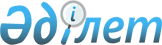 О Государственной программе развития сельских территорий Республики Казахстан на 2004-2010 годыУказ Президента Республики Казахстан от 10 июля 2003 года N 1149      В соответствии с подпунктом 8) статьи 44  Конституции Республики Казахстан постановляю: 

      1. Утвердить прилагаемую Государственную программу развития сельских территорий Республики Казахстан на 2004-2010 годы (далее - Программа). 

      2. Правительству Республики Казахстан в месячный срок разработать и утвердить план мероприятий по реализации Программы. 

      3. Министерству сельского хозяйства Республики Казахстан и другим задействованным министерствам, агентствам и акимам областей принять меры по реализации Программы. 

      4. Контроль и координацию обеспечения выполнения Программы возложить на Министерство сельского хозяйства Республики Казахстан. 

      5. Настоящий Указ вступает в силу со дня подписания.       Президент 

      Республики Казахстан Утверждена           

Указом Президента       

Республики Казахстан     

от 10 июля 2003 года N 1149  

Государственная программа 

развития сельских территорий 

Республики Казахстан на 2004-2010 годы  Паспорт Наименование           Государственная программа развития 

                       сельских территорий на 2004-2010 годы Основание              Послания Президента Республики Казахстан 

                       Назарбаева Н.А. народу Казахстана K022003 

                       "Об основных направлениях внутренней и 

                       внешней политики на 2003 год" и K032004  "Об 

                       основных направлениях внутренней и внешней 

                       политики на 2004 год" Основной разработчик   Министерство сельского хозяйства Республики 

                       Казахстан Цель                   Создание нормальных условий жизнеобеспечения 

                       аула (села) на основе оптимизации сельского 

                       расселения Задачи                 Для достижения цели Программы 

                       предусматривается решить следующие задачи: 

                        анализ имеющейся ситуации по основным 

                       показателям социально-экономического 

                       развития на основе паспортизации сельских 

                       населенных пунктов (далее - СНП); 

                        классификация СНП по критериям уровня 

                       социально-экономического развития; 

                        разработка первоочередных мер по развитию 

                       экономической деятельности, инвестированию 

                       строительства, ремонта и реконструкции 

                       объектов социальной и инженерной 

                       инфраструктуры; 

                        организация мониторинга 

                       социально-экономического развития СНП, 

                       экологической безопасности сельских 

                       территорий, оценки земельных ресурсов; 

                        разработка нормативов и стандартов 

                       обеспеченности сельских жителей услугами 

                       социальной и инженерной инфраструктуры; 

                        разработка и реализация программ 

                       стимулирования переселения сельских жителей; 

                        разработка модели эффективного сельского 

                       расселения и проведение мероприятий по ее 

                       реализации Основные приоритеты    Меры государственной поддержки будут 

                       направляться на развитие инфраструктуры 

                       жизнеобеспечения прежде всего в СНП с 

                       высоким потенциалом социально-экономического 

                       развития, обеспечивающим необходимый уровень 

                       доходов сельских жителей Источники              Средства республиканского и местных 

финансирования         бюджетов, средства внебюджетных источников 

                       (заемные средства, прямые инвестиции, гранты 

                       и средства других финансовых институтов) Ожидаемый конечный     На первом этапе - достижение динамичного 

результат от реали-    роста экономики СНП, обеспечивающего 

зации программы        приемлемый уровень социальных благ сельским 

                       жителям, на втором этапе - оптимальное 

                       расселение сельских жителей в регионах, 

                       имеющих перспективы для жизнеобеспечения Срок реализации        Первый этап - 2004-2006 годы, второй этап - 

                       2007-2010 годы       "...В Казахстане исторически, особенно в эпоху командной экономики, расселение людей в сельской местности складывалось неудачным образом как с позиции рыночной экономики, так и по социальным и экологическим соображениям. В результате для многих сельских районов характерной чертой стала депрессивная экономика. 

      ...Вся финансово-экономическая политика государства, в том числе социальная и сельскохозяйственная, должна быть селективно направлена только на территории, которые перспективны с позиции жизнедеятельности человека и функционирования рынка."                         Н.А. Назарбаев   

Введение       В соответствии с Посланием Президента народу Казахстана приоритетом в стратегическом курсе Правительства Республики Казахстан на 2003-2005 годы определены проблемы аула. В июне 2002 года Указом  Президента Республики Казахстан была утверждена Государственная агропродовольственная программа на этот период, предусматривающая меры, направленные на повышение эффективности агропродовольственного комплекса. 

      Вместе с тем на общем фоне экономического роста усиливается диспропорция в уровне жизни городского и сельского населения, значительны региональные различия в доходах. В сельской местности проживает 43% населения страны, из них около одной трети, по данным официальной статистики, имеют доход ниже прожиточного минимума. Дальнейшая консервация этого состояния усиливает дифференциацию населения страны по уровню жизни, негативно сказывается на социально-политической атмосфере общества, отражается на показателях человеческого развития и инвестиционном имидже страны. 

      С учетом особенностей развития агропродовольственного сектора и роста доходов от сельскохозяйственной деятельности имеющийся переизбыток сельского населения является одной из причин сдерживания роста уровня жизни населения и превращается в серьезную проблему при планировании устойчивого развития страны. 

      Проблема еще больше усугубляется нерациональными схемами расселения, сохранившимися со времен административной экономики, в результате чего при формировании инвестиционных программ продолжается неэффективное вложение средств, направляемых на развитие социальной инфраструктуры села, миграционные процессы носят стихийный, неуправляемый характер. 

      Разработка настоящей программы вызвана необходимостью принятия мер по эффективному развитию сельских территорий и формированию оптимальных схем сельского расселения, позволяющих концентрировать ресурсы в экономически перспективных местах жизнеобитания и обеспечивающих приемлемый уровень доходов сельского населения.  

I. Концептуальные основы, цель, задачи и этапы реализации 

Государственной программы развития сельских территорий 

      1.1. Концептуальные основы       Отличие сельскохозяйственного производства от других отраслей и его специфика состоят в том, что сельское хозяйство - это не только сфера производства, но и сфера жизни большой массы населения страны. Сельская экономика и сельское поселение неразрывно связаны: сельские поселения исторически формировались на основе сельскохозяйственной деятельности и переставали существовать с прекращением последней. Новейшая история только подтверждает эту закономерность: кризис в сельхозпроизводстве повлек за собой отток населения и развал систем жизнеобеспечения сельских населенных пунктов. Этот процесс продолжается и сегодня. Только за 2000-2002 годы самоликвидировались около 300 населенных пунктов. По данным акиматов, сегодня насчитывается 136 неупраздненных СНП, где нет населения. 

      Процесс реформирования агропроизводства, перевод его на рыночные рельсы, применение маркетинговых стратегий для оценки роста сельскохозяйственного потенциала обнажили проблему переизбытка сельского населения. Емкость внутреннего рынка недостаточна для сбалансированного потребления производимой в стране сельскохозяйственной продукции. Доходы, получаемые от ее производства, не обеспечивают минимальные стандарты жизнеобеспечения сельских жителей. Расчеты показывают, что для достижения среднедушевого уровня, равного величине прожиточного минимума (4,6 тыс. тг.), численность сельского населения должна составлять 5,6 млн. чел., т.е. необходимо высвободить около 900 тыс. чел., а при уровне среднедушевого денежного дохода по РК, равного 7,7 тыс. тг, численность сельского населения должна сократиться почти в 2 раза и составлять около 3,5 млн. человек. 

      Аграрный сектор, несмотря на последние благоприятные по погодным условиям годы, остается высокорисковой и низкоприбыльной сферой экономики. С учетом емкости внешних и внутренних рынков прогнозируемый прирост продукции сельхозпроизводства по оптимистическому сценарию составит к концу 2006 г. чуть более 10% (57 млрд. тг. без учета инфляции). Можно констатировать, что возможности для увеличения роста доходов в аграрном секторе являются ограниченными. 

      Низкий уровень агротехнологий и технологий переработки сельхозпродукции является основной причиной неконкурентоспособности отечественной продукции на мировых и внутренних рынках, сокращает потенциальные доходы в агросекторе. Поэтому в Государственной агропродовольственной программе на 2003-2005 годы, утвержденной Указом  Президента Республики Казахстан, предусмотрены меры по интенсификации аграрной экономики, сокращению издержек за счет использования научно обоснованных агротехнологий, что в перспективе неизбежно приведет к дополнительному высвобождению занятых в отрасли. 

      В свете этого актуализируется проблема сельского перенаселения и обеспечения достойных условий жизнедеятельности сельских сообществ. 

      Проблема подъема аула не должна решаться старыми затратными методами, когда каждое ведомство или орган местной власти, ответственные за отдельные вопросы государственного регулирования, пытались их решить на своем уровне целесообразности. Привлекались значительные государственные ресурсы на решение текущих задач без должного осознания проблемы в целом. Таким образом ситуация оставалась прежней, а имеющиеся средства использовались неэффективно. 

      В Послании Президента особо подчеркивается необходимость государственной политики, направленной на поддержку сельских территорий, перспективных с позиций жизнедеятельности человека и функционирования рынка. 

      Мировой опыт государственного регулирования развития сельских территорий также показывает, что в основе госрегулирования развития сельских регионов большинства стран лежат показатели уровня доходов (ВВП на душу населения, душевой доход, доля безработных), которые напрямую связаны с экономикой сельских территорий. 

      По классификации Всемирного Банка, Казахстан относится к группе стран с низким уровнем дохода по показателям производства ВВП на душу населения. Уровень ВП сельского хозяйства на 1 сельского жителя в Казахстане в 1,8 раза ниже, чем в России, в 1,3 раза ниже, чем в Украине, в 3 раза ниже, чем в Турции, в 7,5 раза ниже, чем в Южной Корее, Германии, в 8,8 раза ниже, чем во Франции, в 43 раза ниже, чем в Бельгии. 

      На основании изложенного сделан вывод, что концептуальной основой государственной политики развития сельских территорий является обусловленность ее перспективами развития сельской экономики. 

      Объектом Государственной программы развития сельских территорий (далее - Программа) определен сельский населенный пункт - поселение на компактно заселенной территории, где население занято преимущественно сельским хозяйством. Понятие "сельский населенный пункт" отличается от понятия "аул (село)", обозначенного в Законе  Республики Казахстан "Об административно-территориальном устройстве Республики Казахстан". Так, в соответствии с положениями Закона отличительными признаками аула (села) являются: 

      а) учет и регистрация населенного пункта в установленном порядке; 

      б) управление им местными представительными и исполнительными органами; 

      в) численность не менее 50 человек, из которых занятые в сельскохозяйственном производстве работники и члены их семей составляют не менее половины населения. 

      В то же время в ст. 2  Закона говорится о том, что "к городским населенным пунктам относятся города республиканского, областного и районного значения, а также поселки; к сельским - все остальные населенные пункты независимо от их административной подчиненности". 

      Существующая сегодня реальность отличается от определений, данных в Законе, что требует внесения в него изменений и дополнений. 

      Из 7660 сельских населенных пунктов, официально представленных областными акиматами, в более 500 проживает менее 50 человек, существуют многочисленные станции и разъезды (257), села, включенные в территориальные границы городов (317), где население практически занимается сельскохозяйственной деятельностью. Численность населения, проживающего в них, составляет 579 540 чел., оно считает себя сельским и надеется на внимание государства к проблемам села. 

      В Программе дается классификация сельских населенных пунктов по группе критериев, характеризующих уровень социально-экономического развития, среди которых приоритетным является оценка экономического потенциала. Меры государственной поддержки будут направляться на развитие инфраструктуры жизнеобеспечения прежде всего в сельские населенные пункты с высоким потенциалом социально-экономического развития, обеспечивающим необходимый уровень доходов сельских жителей. 

      1.2. Цель и задачи       Целью Государственной программы развития сельских территорий является создание нормальных условий жизнеобеспечения села (аула) на основе оптимизации сельского расселения. 

      Для достижения целей Программы предусматривается решение следующих задач: 

      1. Анализ имеющейся ситуации по основным показателям социально-экономического развития на основе паспортизации сельских населенных пунктов (далее - СНП). 

      2. Классификация СНП по критериям уровня социально-экономического развития. 

      3. Разработка первоочередных мер по развитию экономической деятельности, инвестированию строительства, ремонта и реконструкции объектов социальной и инженерной инфраструктуры. 

      4. Организация мониторинга социально-экономического развития СНП, экологической безопасности сельских территорий, оценки земельных ресурсов; разработка нормативов и стандартов обеспеченности сельских жителей, в том числе из СНП с неблагополучными экологическими условиями, услугами социальной и инженерной инфраструктуры. 

      5. Разработка и реализация программ стимулирования переселения сельских жителей. 

      6. Разработка модели эффективного сельского расселения, в том числе СНП с неблагополучными экологическими условиями, и проведение мероприятий по ее реализации. 

      1.3. Сроки реализации       Масштабы и новизна решаемых в рамках Программы проблем, необходимость координации разрабатываемых мер с возможностями республиканского и местных бюджетов обусловливают ее реализацию в два этапа. 

      На первом этапе (2004-2006 гг.)  предполагается решение первых трех задач. Необходимо также подготовить и утвердить национальные стандарты социальной и инженерной обеспеченности сельских жителей для формирования на их основе сбалансированной по доходам и стоимости услуг модели оптимального сельского расселения, наметить программу мер государственного регулирования оптимизированных миграционных потоков и поддержки сельских мигрантов, провести ревизию имеющейся законодательной базы и разработать необходимые нормативные правовые документы. 

      На втором этапе (2007-2010 гг.)  будет произведена оценка потенциальной емкости каждого СНП*, реализованы меры по оптимизации сельского расселения, обеспечению более высокого уровня жизни сельских жителей, созданы основы устойчивого развития сельских территорий.       ___________________ 

      * потенциальная емкость населенного пункта - показатель, характеризующий предельную численность сельского населения, имеющего нормативный уровень доходов, в границах одного населенного пункта  

2. Анализ состояния сельских территорий 

      2.1. Уровень развития экономики и доходов сельского 

           населения       Доля сельского хозяйства в валовом внутреннем продукте страны составляет около 8,5% и не может значительно измениться в ближайшей и долгосрочной перспективе, что обусловлено ростом объемов в нефтедобывающих отраслях, ограниченной емкостью внутреннего рынка продуктов питания, нестабильностью внешних рынков сельхозпродукции, слабой конкурентоспособностью казахстанской продукции из-за больших транспортных издержек и низкого уровня агротехнологий. Прогнозируемый прирост продукции сельхозпроизводства в соответствии с Государственной агропродовольственной программой  составляет к концу 2006 года чуть более 10%. 

      Наибольшую долю в ВП сельского хозяйства республики имеют Костанайская (14,2%), Алматинская (13,6%), Южно-Казахстанская (12,3%), Северо-Казахстанская (12,1%), Акмолинская (11,7%) и Восточно-Казахстанская (9,9%) области. Самая низкая доля приходится на Мангистаускую (0,2%), Атыраускую (1%), Кызылординскую (1,9%) области. 

      Соотношение растениеводства и животноводства в республиканском ВП сельского хозяйства - 58,5 и 41,5%. Преимущественно растениеводством занимаются в Акмолинской, Жамбылской, Костанайской, Северо-Казахстанской и Южно-Казахстанской областях, животноводством - в Актюбинской, Атырауской и Мангистауской областях. В остальных областях отмечается примерно одинаковое соотношение (таблица 1).                                                         Таблица 1   ------------------------------------------------------------------- 

    Показатели       !Акмо- !Актю- !Алма-!Аты- !Вос-  !Жам- !За- 

                     !лин-  !бин-  !тин- !рау- !точно-!был- !падно- 

                     !ская  !ская  !ская !ская !Казах-!ская !Казах- 

                     !      !      !     !     !стан- !     !стан- 

                     !      !      !     !     !ская  !     !ская 

------------------------------------------------------------------- 

ВП сельского хозяй- 

ства, млрд. тенге      64,9   20,5   75,2   5,7  54,7   31,2  21,6 

Доля в ВП сельского 

хозяйства республики, 

%                      11,7    3,7   13,6   1,0   9,9    5,6   3,9 

ВП сельского|расте-    69,4   36     53,5  18,8  50,9   63,5  46,4 

хозяйства,  |ниевод- 

в т.ч.      |ства, % 

            |животно-  30,6   64     46,5  81,2  49,1   36,5  53,6 

            |водства, 

            |% 

-------------------------------------------------------------------       Продолжение таблицы ------------------------------------------------------------------- 

    Показатели    !Кара-!Кос- !Кы-  !Ман- !Пав- !Севе- !Южно-!Рес- 

                  !ган- !та-  !зыл- !гис- !ло-  !ро-   !Ка-  !пуб- 

                  !дин- !най- !ор-  !тау- !дар- !Казах-!зах- !лика 

                  !ская !ская !дин- !ская !ская !стан- !стан-! 

                  !     !     !ская !     !     !ская  !ская ! 

------------------------------------------------------------------- 

ВП сельского хозяй- 

ства, млрд. тенге   27,5  78,6  10,7  1,1   27,3  67,0  68,1  555,1 

Доля в ВП сельского 

хозяйства республи- 

ки, %                5,0  14,2   1,9  0,2    4,9  12,1  12,3  100 

ВП сельс-|расте-    48,5  56,1  59,7  1,6   54    70,7  68,3   58,5 

кого хо- |ниевод- 

зяйства  |ства, % 

в т.ч.   |животно-  51,5  43,9  40,3 98,4   46    29,3  31,7   41,5 

         |водства, 

         |% 

-------------------------------------------------------------------       Высоким баллом бонитета обладают почвы в северных зерносеющих областях республики - Акмолинской (38), Костанайской (32), Северо-Казахстанской (34) и Восточно-Казахстанской (31) областях. В этих же областях наибольшая обеспеченность пашней исходя из расчета на 1 чел. 

      Наиболее обеспечены пастбищами Мангистауская (102,4 га на 1 усл. гол.), Карагандинская (54,5 га) и Атырауская (33,7 га) области - центральная и западная части республики. 

      Количество объектов сельского предпринимательства на 100 сельских жителей в среднем в республике составляет 3,1. Наибольшее число объектов предпринимательства в сельской местности на 100 сельских жителей сосредоточено в Актюбинской - 4,8, Южно-Казахстанской - 4,8, Алматинской - 3,9, Восточно-Казахстанской - 3,4 областях. Самые низкие показатели по Атырауской и Кызылординской областям. 

      Более всего в сельской местности предприятий по переработке сельхозпродукции, приходящихся на 1000 жителей, в Павлодарской (2,4), Северо-Казахстанской (2,2), Карагандинской (1,2) и Костанайской (1,2) областях. Менее всего - в Атырауской, Кызылординской и Мангистауской областях - по 0,2.                                                           Таблица 2 ------------------------------------------------------------------- 

    Показатели       !Акмо- !Актю- !Алма-!Аты- !Вос-  !Жам- !За- 

                     !лин-  !бин-  !тин- !рау- !точно-!был- !падно- 

                     !ская  !ская  !ская !ская !Казах-!ская !Казах- 

                     !      !      !     !     !стан- !     !стан- 

                     !      !      !     !     !ская  !     !ская 

------------------------------------------------------------------- 

ВП сельского хозяй- 

ства, млрд. тенге      64,9   20,5   75,2   5,7  54,7   31,2  21,6 

Доход от реализации 

продукции, млрд. 

тенге                  15,9    1,4   17,3   7,8   2,0    3,3   0,9 

%                      24,5    6,8   23,0 136,8   3,7   10,6   4,2 

-------------------------------------------------------------------       Продолжение таблицы ------------------------------------------------------------------- 

    Показатели    !Кара-!Кос- !Кы-  !Ман- !Пав- !Севе- !Южно-!Рес- 

                  !ган- !та-  !зыл- !гис- !ло-  !ро-   !Ка-  !пуб- 

                  !дин- !най- !ор-  !тау- !дар- !Казах-!зах- !лика 

                  !ская !ская !дин- !ская !ская !стан- !стан-! 

                  !     !     !ская !     !     !ская  !ская ! 

------------------------------------------------------------------- 

ВП сельского хозяй- 

ства, млрд. тенге   27,5  78,6  10,7   1,1  27,3  67,0   68,1 555,1 

Доход от реализации 

продукции, млрд. 

тенге                2,4  20,3   1,2   3,3   1,5   6,9    7,3  91,4 

%                    8,7  25,8  11,2 300,0   5,5  10,3   10,7  16,5 

-------------------------------------------------------------------       В структуре производства сельхозпродукции около 38% приходится на три северных зерносеющих области (Акмолинская, Костанайская, Северо-Казахстанская) и около 32% на три южные области (Алматинская, Жамбылская, Южно-Казахстанская) (таблица 2). 

      Доходы домашних хозяйств, использованные на потребление, в сельской местности в III квартале 2002 года составили в среднем на душу населения в месяц по республике 5 036 тенге. Выше среднереспубликанского уровень доходов сложился в Акмолинской - 6313 тенге, Актюбинской - 6660 тенге, Костанайской - 6446 тенге, Северо-Казахстанской - 6319 тенге областях. Ниже в Кызылординской - 3532 тенге и Мангистауской - 3459 тенге. 

      Больше всех удалены от потенциальных рынков сбыта - райцентров, городов, железнодорожных станций, автомагистралей, являющихся важной составляющей эффективности экономической деятельности, СНП в Актюбинской, Атырауской и Карагандинской областях. СНП, находящихся на расстоянии более 100 км от рынков сбыта, в этих областях соответственно 8,4; 7,6; 5,7%. В Восточно-Казахстанской области нет таких СНП. В Жамбылской - 2 СНП, Павлодарской - 3, Южно-Казахстанской - 6 (диаграмма 1). Диаграмма 1   Количество и удельный вес СНП, 

удаленных от рынков сбыта более чем на 10 км, % 

(См. бумажный вариант)       Значительна дифференциация уровня доходов по регионам республики. В 3 квартале 2002 года доля сельчан, имеющих доходы ниже прожиточного минимума, составила по республике 32,6%, что выше по сравнению с городским уровнем на 16,4%. Низкий уровень данного показателя - в Акмолинской (25,3%), Костанайской (27,4%), Северо-Казахстанской (26,6%), Южно-Казахстанской (23%) областях, а высокий - в Мангистауской (83,6%) и Кызылординской (52,1%) (таблица 3). 

      Производство валовой продукции сельского хозяйства по республике в расчете на душу населения в месяц составило 7168 тг. (для сравнения: этот показатель по республике для городского населения составляет 22 691 тг.). В Мангистауской области составляет 1 284 тг., в Атырауской 2 515 тг., что не покрывает затраты даже на продовольственную корзину (таблица 3). Сложившаяся ситуация в этих областях требует мер реальной помощи для подъема сельской экономики и доходов населения. 

                                                         Таблица 3 ------------------------------------------------------------------- 

    Показатели       !Акмо- !Актю- !Алма-!Аты- !Вос-  !Жам- !За- 

                     !лин-  !бин-  !тин- !рау- !точно-!был- !падно- 

                     !ская  !ская  !ская !ская !Казах-!ская !Казах- 

                     !      !      !     !     !стан- !     !стан- 

                     !      !      !     !     !ская  !     !ская 

------------------------------------------------------------------- 

Производство валовой 

продукции сельского 

хозяйства на душу 

населения в 2002 г. * 

в расчете на месяц    14388   5830   5614  2515  7521   4844  5175 Величина прожиточного 

минимума - в III кв. 

2002 год в среднем 

на душу в месяц, 

тенге                  4803   4957   4594  5942  4616   3954  4836 Доходы домашних 

хозяйств, исполь- 

зованные на пот- 

ребление в III кв. 

2002 год, в среднем 

на душу в месяц, 

тенге                  6313   6660   4532  5417  6029   3978  5268 Доля населения 

сельской местности, 

имеющего доходы, 

использованные на 

потребление, ниже 

величины прожиточ- 

ного минимума в 2002 

году, %.               25,3   34,4   39,6  45,9  29,9   33,5  35,1 Величина продо- 

вольственной корзины 

в III кв. 2002 год 

в среднем на душу 

в месяц, тенге         3362   3470   3216  4159  3231   2768  3385 Доля населения 

сельской местности, 

имеющего доходы, 

использованные на 

потребление, ниже 

величины продоволь- 

ственной корзины в 

2002 году, %.           6,4   19,2   17,0  16,1  11,4   13,2  12,4 

-------------------------------------------------------------------       Продолжение таблицы ------------------------------------------------------------------- 

    Показатели    !Кара-!Кос- !Кы-  !Ман- !Пав- !Севе- !Южно-!Рес- 

                  !ган- !та-  !зыл- !гис- !ло-  !ро-   !Ка-  !пуб- 

                  !дин- !най- !ор-  !тау- !дар- !Казах-!зах- !лика 

                  !ская !ская !дин- !ская !ская !стан- !стан-! 

                  !     !     !ская !     !     !ская  !ская ! 

------------------------------------------------------------------- 

Производство вало- 

вой продукции 

сельского хозяйст- 

ва на душу населе- 

ния в 2002 г. *  в 

расчете на месяц   10003 15304  3659  1284  8475  13116  4272 7168 Величина прожиточ- 

ного минимума - в 

III кв. 2002 год 

в среднем на душу 

в месяц, тенге      4831  4533  4171  6603  4844   4716  3787 4734 Доходы домашних 

хозяйств, исполь- 

зованные на пот- 

ребление в III кв. 

2002 год. в сред- 

нем на душу в 

месяц, тенге        5277  6446  3532  3459  4799   6319  4089 5036 Доля населения 

сельской местнос- 

ти, имеющего 

доходы, использо- 

ванные на потреб- 

ление, ниже вели- 

чины прожиточного 

минимума в 2002 

году, %.            30,1  27,4  52,1  83,6  41,4   26,6    23 32,6 Величина продо- 

вольственной кор- 

зины в III кв. 

2002 год в сред- 

нем на душу в 

месяц, тенге        3382  3173  2920  4622  3391   3301  2651 3314 Доля населения 

сельской местнос- 

ти, имеющего 

доходы, использо- 

ванные на потреб- 

ление, ниже вели- 

чины продоволь- 

ственной корзины 

в 2002 году, %.     13,0  14,9  18,7  69,7  19,6    8,7   5,9   13 

-------------------------------------------------------------------       * предварительные данные (Агентство по статистике Республики Казахстан, сборник "Мониторинг аула (села) 2002 г.) 

      2.2. Уровень обеспеченности инженерной инфраструктурой       Водоснабжение.  Большая часть СНП испытывает трудности в обеспечении питьевой водой. Основная причина такого состояния инфраструктуры водообеспечения связана с отсутствием средств для ее содержания и развития. 

      По объему речного стока Казахстан относится к числу наименее водообеспеченных стран. В маловодные годы общий объем водных ресурсов снижается до 58 куб. км, а располагаемый соответственно до 26 куб. км. 

      До 1990 г. сельское водоснабжение было представлено 54-мя групповыми водопроводами протяженностью 13,5 тыс. км, 1,5 тыс. локальными водопроводами - 17,6 тыс. км, внутрипоселковыми сетями - свыше 3,7 тыс. км, что обеспечивало водой 2935 СНП с населением около 3 млн. человек и 16,2 млн. голов скота; ирригационными сооружениями обводнялось 97,5 млн. га пастбищ. Сейчас качественное состояние практически всех водных объектов оценивается как неудовлетворительное. 

      Проблема с питьевой водой в сельской местности вызвана двумя основными причинами: разрушением системы водоснабжения и высоким уровнем загрязнения поверхностных и грунтовых вод. В настоящее время 72,4% (5543 ед.) СНП не имеют водопроводов (диаграмма 2). Диаграмма 2   Количество и удельный вес СНП, не имеющих водопроводы, % 

(См. бумажный вариант)       Выше республиканского этот показатель в Актюбинской - 87,5% (386 СНП), Атырауской - 81,7% (161), Восточно-Казахстанской - 77,5% (664), Западно-Казахстанской - 82,4% (426), Костанайской - 87,1% (667), Мангистауской - 87,5% (35), Павлодарской - 88,6% (451) и Северо-Казахстанской - 79,7% (605) областях. 

      Более 63% (4862) СНП используют для питья воду из децентрализованных источников водоснабжения - колодцев, родников, артезианских скважин без разводящих сетей, качество воды в них не соответствует нормативам по микробиологическим и санитарно-химическим показателям по республике. Привозной водой негарантированного качества пользуется 682 СНП из них, или 8,9% от общего количества (таблица 4). 

                                                        Таблица 4               Состояние системы водоснабжения СНП ------------------------------------------------------------------- 

                 !     2002 г.    !     1991 г.     ! Соотношение 

    Источник     !----------------------------------!   2002 г. 

 водоснабжения   !Кол-во!% от об- !Кол-во!% от обще-! к 1991 г. 

                 !  НП  !щего кол-!  НП  !го кол-ва ! 

                 !      !ва НП    !      !   НП     ! 

------------------------------------------------------------------- 

Централизованное 

водоснабжение      2116    27,6     3878     49,4         -44,5% 

Местные источники  4862    63,5     3633     46,3         +37% 

Привозная вода      682     8,9      334      4,2         +114,5% 

-------------------------------------------------------------------       Транспортная инфраструктура.  Наряду с проблемами в сфере обеспечения качественной питьевой водой решающее значение для подъема экономики сельских регионов имеет развитие автомобильного сообщения, дорог и придорожной инфраструктуры. При этом со времени передачи областных и районных дорог на балансы регионов ситуация с их финансированием и содержанием из года в год ухудшается, приводя к интенсивному износу и разрушению имеющихся дорог и искусственных сооружений на них. Автомобильное сообщение между СНП, соединяющее их между собой, а также с районными и областными центрами, практически не развито и находится в критическом состоянии. Особенно это касается регулярного автомобильного пассажирского сообщения. Сегодня более 500 населенных пунктов республики в силу своей отдаленности и низкого технического состояния местных дорог не имеют такого сообщения, а зачастую в зимнее время остаются полностью отрезанными от районных центров. 

      В настоящее время протяженность автодорог общего пользования в Казахстане составляет 88 тыс. км, из которых 65 тыс. км, или 74%, являются дорогами местного значения. При передаче в 1998-1999 годах дорог местного значения на балансы регионов в удовлетворительном состоянии находилось 40,4 тыс. км (61% от протяженности). С 1997 года масштабных исследований о состоянии дорог не проводилось, состояние дорог в связи с крайне низким финансированием еще более ухудшилось. Дорожно-транспортная отрасль регионов испытывает острую нужду в финансовых ресурсах. На ремонт и содержание дорог местного значения из местных бюджетов выделяется до 15% от общей потребности расходов. Это приводит к тому, что ежегодно из общей протяженности сети приходит в негодность до 200-300 километров дорог, многие участки сегодня существуют только на картах, фактически же отсутствуют. 

      Обеспеченность сельскими дорогами с твердым покрытием в республике колеблется от 12% в Западно-Казахстанской до 84% в Жамбылской областях (диаграмма 3). Диаграмма 3    Количество и удельный вес СНП, 

не имеющих автодороги с твердым покрытием, % 

(См. бумажный вариант)       Обеспеченность электроэнергией.  В республике 265 СНП (3,5%) не обеспечены электроэнергией. Неэлектрифицированных СНП от общего количества СНП области больше всего расположено в Карагандинской - 11,1% (56), Кызылординской - 8,1% (22), Павлодарской - 7,1% (36) областях (диаграмма 4). Диаграмма 4    Количество и удельный вес СНП, 

не обеспеченных электроэнергией, % 

(См. бумажный вариант)       Газификация.  В настоящее время природным газом обеспечиваются Западно-Казахстанская, Мангистауская, Атырауская, Костанайская, Актюбинская, Южно-Казахстанская, Жамбылская и Алматинская области. В связи с неразвитостью локальных сетей не все сельское население имеет возможность получать природный газ. Наиболее газифицированы природным газом области - Западно-Казахстанская, Южно-Казахстанская, Жамбылская и Костанайская. 

      Реконструкция газоперерабатывающего завода на Жанажолском нефтегазовом месторождении в 2001 году, дальнейшее увеличение добычи нефти и разработка попутного нефтяного газа на данном месторождении позволят обеспечить поставку газа сельским потребителям Актюбинской области. 

      В Жамбылской области протяженность сетевого (природного) газа в сельской местности составляет более 1000 км. Отсутствует природный газ в отдаленных от магистральных сетей Мойынкумском, Сарысуском и Шуском районах. Ведется разработка Амангельдинской группы месторождений. С вводом их в эксплуатацию в 2003 году будут созданы возможности по газификации сельских районов Жамбылской области. 

      Связь.  Сложившаяся ситуация с обеспечением СНГ связью в силу низкой плотности населения и слабого уровня материального обеспечения сельских жителей привела к резкой диспропорции в обеспеченности услугами связи между городом и селом. 

      Основная масса сельского населения живет в условиях ограниченного информационного поля или вообще находится в условиях информационной изоляции. В Республике Казахстан 36,8% (2818) СНП* не обеспечены телефонной связью (диаграмма 5). 

______________________ 

      * По данным ОАО "Казахтелеком", на 01.06.2003 г. численность СНП, не обеспеченных телефонной связью, равна 1549 ед. (20%), расхождения с данными акиматов связаны с тем, что акиматами были учтены все СНП, включая с населением до 50 человек, а также СНП, попадающие в зону действия космодрома "Байконур". Диаграмма 5    Количество и удельный вес СНП, 

не обеспеченных телефонной связью, % 

(См. бумажный вариант)       Наибольший удельный вес не обеспеченных телефонной связью СНП в Кызылординской - 61,2% (167), Южно-Казахстанской - 60,6% (543), Актюбинской - 56,9% (251), Костанайской - 49,3% (378), Западно-Казахстанской - 41,8% (216) и Атырауской - 41,6% (82) областях. 

      В 4834 СНП республики отсутствуют стационарные отделения почтовой связи (далее - ОПС). В 78% СНП доставка почтовых отправлений осуществляется менее 10 раз в месяц. Диаграмма 6    Количество и удельный вес СНП, не имеющих стационарные 

отделения почтовой связи, % 

(Cм. бумажный вариант)       Наибольший удельный вес СНП, в которых отсутствуют ОПС, в ЮКО - 76,6% (686), ВКО - 69,8% (598), Павлодарской - 67,4% (343), Костанайской - 66,4% (509), Атырауской - 65,5% (129) и Карагандинской - 65% (329) областях. 

      Территориальная разбросанность и удаленность сельских ОПС, слабая автотранспортная инфраструктура позволяют осуществлять доставку почтовых отправлений в среднем до районных узлов почтовой связи - только 3,4 раза, а до сельских ОПС - 2,5 раза в неделю. В используемом парке почтовых вагонов, осуществляющих перевозку почтовых и специальных отправлений в пределах Республики Казахстан, 24% составляют вагоны, которые отработали установленные сроки и по своему техническому состоянию требуют списания в течение 2003 года. 

      Население не всех СНП обеспечены доступом к государственным телевизионным и радиопрограммам. Общее количество населенных пунктов, не обеспеченных доступом к государственному телевещанию, составляет 1255 единиц. Больше всего неохваченных СНП находится в Восточно-Казахстанской (223), Актюбинской (156), Западно-Казахстанской (141) областях. 

      Отсутствие разветвленной сети связи на селе препятствует организации предоставления услуг связи сельскому населению, что идет вразрез с растущими потребностями сельских товаропроизводителей и тормозит формирование в аграрном секторе рыночной инфраструктуры. 

      2.3. Уровень обеспеченности социальной инфраструктурой       Здравоохранение.  Анализ обеспеченности медучреждениями показывает, что 82,1% (6290) СНП обеспечены объектами здравоохранения, в 400 из них медучреждения не соответствуют нормативам. В 1370 СНП медучреждения отсутствуют, из них в 833 СНП* с численностью населения свыше 50 человек в соответствии с минимальным стандартом развития сельского здравоохранения они должны быть. Из 833 СНП, подлежащих обеспечению медорганизациями, в СНП должны быть сельские больницы, в 33 СНП - семейные врачебные амбулатории, в 94 СНП - фельдшерско-акушерские пункты, в 171 СНП - фельдшерские пункты, в 529 СНП - медицинские работники. СНП без медучреждений, но с потребностью в них больше всего в Южно-Казахстанской, Костанайской и Карагандинской областях - 138, 136 и 124 СНП соответственно (диаграмма 7).       _______________________ 

      * При паспортизации оценка обеспеченности СНП медучреждениями проводилась в соответствии с минимальным стандартом развития сельского здравоохранения, утвержденным постановлением  Правительства Республики Казахстан от 26 апреля 1999 года N 472 (обеспеченность в зависимости от количества жителей). 

      Государственной программой "Здоровье народа", утвержденной Указом  Президента Республики Казахстан от 16 ноября 1998 года N 4153, предусмотрена разработка минимального государственного стандарта развития сельского здравоохранения, в соответствии с которым к СНП, обеспеченным медицинским обслуживанием, должны быть отнесены СНП, расположенные не более 5 км от ближайшего медучреждения. Однако в существующей редакции постановления  Правительства Республики Казахстан N 472  норматив, учитывающий расстояние от СНП до ближайшего медучреждения, не предусмотрен. В соответствии с этим при оценке обеспеченности СНП медицинским обслуживанием фактор расстояния не учитывался (в то же время, по данным Минздрава, с учетом фактора расстояния практически все СНП обеспечены медицинским обслуживанием). 

 

 

      В СНП преимущественно сохраняется государственная форма собственности ФП, ФАПов, СВА, СУБ. 

      В сельской местности работают 7988 врачей и 29954 средних медицинских работника. В сельских больничных организациях функционируют 16922 койки. Диаграмма 7    Обеспеченность СНП объектами здравоохранения 

(См. бумажный вариант)       Состояние здоровья сельского населения и уровень медицинского обслуживания значительно отстают от требуемых. Объем и качество оказания медицинской помощи не удовлетворяют растущие потребности населения. Ухудшение здоровья населения усугубляется неблагоприятной экологической обстановкой, недостатком в снабжении чистой питьевой водой. 

      Материально-техническая база сельских лечебно-профилактических организаций продолжает оставаться в неудовлетворительном состоянии. Медицинские организации в основном размещены в неприспособленных, не отвечающих санитарно-гигиеническим требованиям (не имеют холодного, горячего водоснабжения, не телефонизированы) помещениях, недостаточно оснащены современным медицинским оборудованием, санитарным автотранспортом, мягким и твердым инвентарем. Не все объекты сельского здравоохранения имеют аптечные киоски. 

      Образование . Анализ охвата детей школьного возраста обучением показывает, что в 5575 (72,8%) CHП имеются школы в соответствии с указанными нормативами, в 479 (6,2%) СНП школы не соответствуют нормативам, в 1606 (21%) СНП школы отсутствуют вообще, из них в соответствии с образовательным нормативом в 458 *  (6%) школы должны быть. СНП, не обеспеченных объектами образования, но где они должны быть, больше всего находится в Восточно-Казахстанской, Южно-Казахстанской областях - 153 и 88 СНП (диаграмма 8).       _______________________ 

      * По данным Министерства образования и науки Республики Казахстан, на 1 октября 2002-2003 учебного года в республике 735 СНП, не имеющих общеобразовательных школ, в том числе в 583 из них проживают школьники. Областными акиматами представлены другие цифры. При паспортизации оценка обеспеченности СНП школами проводилась в соответствии с гарантированным государственным нормативом сети организаций образования, утвержденным постановлением  Правительства Республики Казахстан от 25 февраля 2000 года N 300 (по численности учащихся в СНП и расстоянию до ближайшей школы). Школы учитывались независимо от ведомственной принадлежности (ЗАО "Казакстан темip жолы" и др.). Диаграмма 8    Обеспеченность СНП объектами образования 

(См. бумажный вариант)       Культура, спорт, общественная безопасность и правовое обслуживание . Упразднены районные отделы культуры, которые занимались досугом сельчан. Приватизированы или закрыты объекты культуры, потерян книжный фонд библиотек. Учреждения культуры расположены в неприспособленных помещениях - школах, акиматах. Из 1822 сельских клубных учреждений государственной сети только 519 имеют типовые здания домов культуры и клубов, 1303 - находятся в приспособленных помещениях, свыше 600 клубам требуется капитальный ремонт, 130 - находятся в аварийном состоянии, 172 клубных учреждения зимой вообще не отапливаются. 

      В СНП функционируют 2976 библиотек, 27 библиотек имеют типовые здания, 51 библиотека - в аварийных зданиях, более 300 - требуется капитальный ремонт, 1184 - текущий ремонт, не созданы условия для хранения книжных фондов и обслуживания читателей. Большинство библиотек не имеют доступа к информационным системам. 

      Количество кинотеатров уменьшилось с 994 до 64 (в т.ч. государственных - 43), киноустановок с 2320 до 543, в ряде сельских районов областей - на 60-85%. Положительной формой работы по обеспечению отдаленных СНП кинообслуживанием являются видеомобили, успешно внедряемые в Карагандинской области. 

      Ухудшилось состояние развития физической культуры и спорта среди сельского населения. В селах республики имеются 17134 спортивных сооружения, в том числе 113 стадионов не менее чем на 1500 посадочных мест, 23 плавательных бассейна, 3886 спортивных залов, 12 теннисных кортов, 10619 плоскостных сооружений. Спортивные сооружения в основном бездействуют. Прекратило свою деятельность республиканское сельское спортивное общество "Кайрат". Только 37,7% сельских районов имеют комитеты по физической культуре и спорту, в остальных вопросами спорта занимается один специалист в отделе внутренней политики аппарата акима. 

      Не хватает физкультурных кадров на селе. По стране насчитывается только 279 сельских инструкторов - методистов по спорту. Физкультурно-спортивная работа на селе проводится на общественных началах или учителем физкультуры общеобразовательной школы. Без штатного работника, отвечающего за физкультурно-массовую и спортивную работу на селе, невозможно добиться улучшения состояния сельского спорта, а главное - оздоровления нации. 

      Не в полной мере обеспечивается правопорядок в СНП. Значительное число преступлений совершается на почве пьянства, распространено скотокрадство. Не отвечают предъявляемым требованиям профилактика правонарушений и реализация постановлений  Правительства Республики Казахстан от 24 декабря 1996 года и N 701  от 23 мая 2001 года "О дополнительных мерах по укреплению общественного порядка и повышению роли участковых уполномоченных органов внутренних дел в предупреждении и профилактике правонарушений". 

      Участковый инспектор полиции в СНП является единственным представителем правоохранительных органов страны, который обеспечивает общественную безопасность на обслуживаемом административном участке, ведет профилактический и иной учет лиц, представляющих социальную опасность или требующих особого внимания и контроля. 

      В сельской местности действуют 2689 участковых пунктов полиции. Сложная ситуация отмечается с обеспечением участковых инспекторов служебным автотранспортом и средствами связи. Только 18,8% обеспечены автотранспортом и 30% оснащены средствами связи. Значительная часть участковых обслуживает несколько СНП, расположенных на расстоянии десятков километров друг от друга и на значительном удалении от районного центра. 

      2.4. Состояние экологии       На территории республики отмечаются негативные экологические проявления, связанные с изменением почвенного и растительного покрова, загрязнением земель продуктами антропогенной деятельности. Выделяются несколько крупных регионов с неблагоприятной экологической обстановкой: 

      Прикаспийский регион; 

      Семипалатинский полигон; 

      казахстанская часть Приаралья; 

      зона Прибалхашья. 

      Прикаспийский регион  неблагополучный по состоянию природных кормовых угодий, где около 77% сенокосов и пастбищ Атырауской области имеют признаки антропогенного воздействия - различную степень сбитости (49%), засорение плохо поедаемыми (35%), непоедаемыми (1,3%) и ядовитыми (1,1%) растениями. Сильная степень деградации пастбищной растительности отмечается на 48% площади области, средняя - на 12%, слабая - на 20%. Остро стоит проблема загрязнения почв в результате интенсивного освоения природных ресурсов, разведки и добычи углеводородного сырья в прибрежных районах. Загрязнение почв Прикаспия нефтепродуктами составляет от 1 до 5 г/кг, реже до 10 г/кг, отмечаются также высокие концентрации (в мг/кг) таких токсинов, как никель - 100, свинец - 80, цинк - 50, хром - 100, фосфор - 80. 

      Семипалатинский полигон  - крупный регион экологического бедствия. На полигоне с 1949 по 1989 годы произведено 470 ядерных взрывов: 90 воздушных, 26 наземных, 354 подземных. Радиоактивные осадки распространились на территории 304 тыс. кв. км, где проживает 1,7 млн. человек. Площадь зоны экологического бедствия составляет 7 млн. га, из них территория самого полигона - 1,8 млн. га, зоны чрезвычайного радиационного риска - 5,2 млн. га. Сельскохозяйственных угодий в зоне воздействия Семипалатинского полигона числится 27,4 млн. га, что составляет 88,3% от общей площади региона. 

      Казахстанская часть Приаралья  охватывает 59,6 млн. га земель, в том числе земли Кызылординской (22,6 млн. га), Актюбинской (19,7 млн. га), Карагандинской (8,7 млн. га) и Южно-Казахстанской (8,6 млн. га) областей, или 22% от общей площади республики. В центре экологической катастрофы (Аральский район) сильной и средней степени деградации подвержены пастбища на 22% территории, вместе со слабой степенью она увеличивается до 80%. В Казалинском районе в сильной и средней степени деградировано 17% пастбищ. Луговая растительность дельты и долины р. Сырдарьи как самая динамичная претерпела наибольшие изменения. Деградация тростниковых сенокосов колеблется от 40,3% в Казалинском районе до 55,3% в Аральском. Большая их часть перешла из категории сенокосов в категорию пастбищ. На осушенном дне Арала формируется песчано-солончаковая пустошь. Площадь зоны распространения и осаждения пыли составляет около 25 млн. га. 

      Экологическое состояние земель зоны Прибалхашья  крайне напряженное и определяется в основном гидрологическим режимом рек: Или, Каратал, Аксу, Лепсы. Наблюдаются следующие негативные процессы: деградация растительности и замена ее сорнотравьем, засоление и опустынивание, вторичное засоление и загрязнение токсичными химическими веществами и тяжелыми металлами. 

      Максимально допустимое значение радиационного фона в республике не должно превышать 33 мкР/ч. Уровень радиационного фона, превышающий данный показатель, наблюдается в 2-х СНП Атырауской области (с. Азгир - 37,5 мкР/ч (Курмангазинского) и с. Кенарал - 33 мкР/ч (Жылыойского) районов). Радиационная обстановка в остальных СНП республики считается допустимой. 

      Сильно засолены почвы (4-6%) - в 23 СНП Жамбылской и 13 СНП Южно-Казахстанской областей. Средняя - засоленность почвы (2-4%) - в 5 СНП Восточно-Казахстанской, НО СНП Жамбылской, 166 СНП Западно-Казахстанской, 24 СНП Кызылординской, 49 СНП Южно-Казахстанской областей. Уровень засоленности почв на остальной территории республики позволяет заниматься различными видами земледелия. 

      В 637 СНП республики (8,3 %) используют питьевую воду, не соответствующую нормативам качества, т.е. предельно допустимая концентрация минеральных солей в ней превышает 1,5 гр/л. В 20 СНП содержание соли в воде свыше 3 гр/л: - 5 СНП Кызылординской, 14 СНП Северо-Казахстанской, 1 СНП Южно-Казахстанской областей. 

      В 176 СНП - с содержанием соли в воде от 2 до 3 гр/л. В 440 СНП - с содержанием соли в воде от 1,5 до 2 гр/л. Большинство СНП с некачественной водой находятся в Акмолинской, Кызылординской и Северо-Казахстанской областях. 

      Алматинская, Карагандинская, Костанайская, Павлодарская области не имеют отклонений от нормы по показателям экологической безопасности. 

      2.5. Миграция сельского населения       Международная миграция . За период с 2000 по 2002 годы за пределы республики выехал 114 791 сельский житель. Эмигрируют на свою историческую родину многие сельчане европейских национальностей. Больше всех уезжают из северных областей республики. За 2000-2002 годы всего выбыло из Костанайской области - 18 840 чел., Акмолинской - 17 532 чел., Северо-Казахстанской - 16 829 чел., Павлодарской - 15 304 чел. Менее всего эмигрируют из областей: Мангистауской - 30 чел., Атырауской - 211 чел., Кызылординской - 645 чел., где преимущественно проживают коренные жители. 

      Наблюдается рост иммиграции в сельскую местность республики. За период с 2000 года по 2002 год в сельскую местность республики иммигрировали 46140 человек. Преимущественно иммигрировали в южные области республики: Южно-Казахстанскую (10 737 чел.), Алматинскую (7 370 чел.), Жамбылскую (6 537 чел.). Менее всего переезжают в Кызылординскую - 245, Атыраускую (284 чел.) и Карагандинскую (296 чел.) области (диаграмма 9). 

      Сальдо международной миграции сельского населения Республики Казахстан за 2000-2002 годы составило 68 651 человек. Наблюдается снижение отрицательного сальдо миграции. Если в 2000 году сальдо составляло - (минус) 31 754 человека, то в 2001 году уже -24 299 человек, в 2002 году всего -12598 человек, т.е. за 3 года сократилось в 2,5 раза. 

      Внутренняя миграция.  За 1995-2002 годы 714 489 сельских жителей переехали в города. Из них 61,3% переселились в города своей области (внутриобластная миграция), а 38,7% - в города других областей (межобластная миграция). 

      Больше всего сельских жителей за этот период переселились в города из Южно-Казахстанской (64 219 чел.), Восточно-Казахстанской (62 115 чел.), Павлодарской (54 730 чел.) областей. Менее всего сельчан выехало в города из Атырауской (7 786 чел.), Кызылординской (9 273 чел.) областей. В межобластной миграции сельчан основные направления - гг. Алматы, Астана и их пригороды. Диаграмма 9     Международная миграция сельского населения 

Республики Казахстан по областям за 2000-2002 годы, чел. 

(См. бумажный вариант)       За 1995-2002 годы из городов в сельскую местность переехали 285132 человека, из них 40,6% (115 878 чел.) по межобластной миграции, 59,4% (169 254 чел.) - по внутриобластной. Больше всего переехали в аулы из города Алматы (40288 чел.), городов Восточно-Казахстанской (39 673 чел.), Павлодарской (24 289 чел.), Южно-Казахстанской (21 196 чел.), Костанайской (21 128 чел.) областей. Менее всего горожан переселилось в села из городов Мангистауской (5 812 чел.), Атырауской (5 863 чел.) областей (диаграмма 10). Диаграмма 10     Внутренняя миграция населения 

Республики Казахстан за 1995-2002 годы, чел. 

(См. бумажный вариант)       Основные потоки горожан, переезжающих в сельскую местность в 2000-2002 годы, направлены в Акмолинскую и Алматинскую области. Межобластная миграция городских жителей в село возросла в соседние по региону области (карта 1). Карта 1    Основные направления межобластной миграции 

населения из города в село за 2000-2002 года (чел.) 

(См. бумажный вариант)       В 2000-2002 годах высокий уровень миграции "село - город" по отношению к общей численности сельского населения наблюдался в Мангистауской (3,9%), Карагандинской (3,2%), Павлодарской (2,5%), Западно-Казахстанской (2,2%), Восточно-Казахстанской (1,8%) и Костанайской (1,7%) областях. 

      Менее всего подвержены к процессу урбанизации сельские жители Алматинской (0,3%), Атырауской, Кызылординской и Южно-Казахстанской (по 0,4%) областей (Таблица 5). 

                                                        Таблица 5.                Удельный вес мигрантов из села в город 

               в общей численности сельского населения ------------------------------------------------------------------- 

     Области     !        2000 год        !         2001 год 

                 !------------------------------------------------- 

                 !Числен-!Число  !Удельный!Числен-!Число  !Удельный 

                 !ность  !мигран-!вес миг-!ность  !мигран-!вес миг- 

                 !населе-!тов из !рантов  !населе-!тов из !рантов 

                 !ния    !села в !        !ния    !села в ! 

                 !       !город  !        !       !город ! 

------------------------------------------------------------------- 

Акмолинская       431490    4219     1.0    418509   3715     0.9 

Актюбинская       304454    3058     1.0    302030   3861     1.3 

Алматинская      1095415    3502     0.3   1096696   4662     0.4 

Атырауская        185352     976     0.5    185355   1142     0.6 

ЗКО               361837    4716     1.3    356026   7604     2.1 

Жамбылская        538012    2817     0.5    538862   4130     0.8 

Карагандинская    247075    5279     2.1    240386   6371     2.7 

Костанайская      454423    5610     1.2    443612   6974     1.6 

Кызылординская    236974    1036     0.4    239394    957     0.4 

Мангистауская      68311    2175     3.2     68320   2659     3.9 

ЮКО              1258574   21713     1.7   1262107  11949     0.9 

Павлодарская      289711    5391     1.9    281610   6153     2.2 

СКО               443362    2114     0.5    436440   2262     0.5 

ВКО               627438    7888     1.3    620280   9427     1.5 

Республика 

Казахстан        6542428  101003     1.5   6489627 102762     1.6 

-------------------------------------------------------------------       Продолжение таблицы ------------------------------------------- 

     Области     !        2002 год        ! 

                 !------------------------- 

                 !Числен-!Число  !Удельный! 

                 !ность  !мигран-!вес миг-! 

                 !населе-!тов из !рантов  ! 

                 !ния    !села в !        ! 

                 !       !город  !        ! 

------------------------------------------- 

Акмолинская       407027    4860     1.2 

Актюбинская       304699    4530     1.5 

Алматинская      1098516    6214     0.6 

Атырауская        186564     788     0.4 

ЗКО               350597    7873     2.2 

Жамбылская        539502    5212     1.0 

Карагандинская    233225    7513     3.2 

Костанайская      432572    7435     1.7 

Кызылординская    241447    1425     0.6 

Мангистауская      75890    2233     2.9 

ЮКО              1271809    4688     0.4 

Павлодарская      273073    6922     2.5 

СКО               429648    2572     0.6 

ВКО               613473   11204     1.8 

Республика 

Казахстан        6458042   92234     1.4 

-------------------------------------------- Карта 2    Основные направления межобластной миграции 

населения из села в город за 2000-2002 годы (чел.) 

(См. бумажный вариант)       Основные направления межобластной миграции сельских жителей - города Астана и Алматы. Переселяются сельчане также в города соседних областей по регионам (Карта 2). 

      Наиболее высокая миграция в сельскую местность из других областей за период с 2000 года по 2002 год в Алматинской (21701 чел.), Акмолинской (11 149 чел.), Северо-Казахстанской (4 952 чел.), Восточно-Казахстанской (4 374 чел.), Южно-Казахстанской (4 327 чел.) областях. Менее привлекательными областями для переселения за вышеуказанный период были: Мангистауская (738 чел.), Кызылординская (849 чел.), Карагандинская (1 047 чел.) и Атырауская (1 153 чел.) (Диаграмма 11). Диаграмма 11    Численность прибывших в сельскую местность Республики 

Казахстан по областям из других областей 

за 2000-2002 годы, чел. 

(См. бумажный вариант)       За 2000-2002 годы из сельской местности одной области в села других областей переехали 20 214 человек (Диаграмма 12). 

      Положительное сальдо межобластной миграции сельского населения "село - село" за 2000-2002 годы в Алматинской (4 250 чел.), Акмолинской (2 452 чел.), Мангистауской (202 чел.) и Павлодарской (173 чел.) областях. 

      Отрицательное сальдо в Восточно-Казахстанской (1 880 чел.), Костанайской (1 285 чел.), Жамбылской (1 283 чел.), Карагандинской (893 чел.), Кызылординской (555 чел.), Южно-Казахстанской (486 чел.), Северо-Казахстанской (282 чел.), Актюбинской (180 чел.), Западно-Казахстанской (179 чел.) и Атырауской (54 чел.) областях. Диаграмма 12    Сальдо межобластной миграции сельского населения 

за 2000-2002 годы (село - село) 

(См. бумажный вариант)       Основными направлениями межобластного миграционного потока "село - село" являются Алматинская и Акмолинская области (карта 3). В Алматинскую область переселяются из всех областей республики. В Акмолинскую область преимущественно из областей Северного Казахстана и Карагандинской области. Карта 3    Основные направления межобластной миграции 

населения из села в село за 2000-2002 годы (чел.) 

(См. бумажный вариант)       Другими направлениями сельской миграции являются области, расположенные в одних природно-климатических зонах. Сельские жители Атырауской, Западно-Казахстанской и Мангистауской областей переехали в села Западного Казахстана и в Алматинскую область. Сельчане Жамбылской, Кызылординской и Южно-Казахстанской областей мигрировали в аграрную зону Южного Казахстана и в Алматинскую область. Такая же тенденция наблюдается в Северном и Восточном Казахстане.  

3. Методика и критерии оценки СНП по уровню 

социально-экономического развития 

      3.1. Критерии оценки       Определение перспективности сельских территорий требует изучения факторов, влияющих на достижение потенциала и проведение на их основе классификации СНП по совокупному показателю имеющегося потенциала для реализации возможностей роста. 

      В мировой практике сельские территории, показатели которых благоприятны для развития в будущем, определяются на основе критериев оценки социально-экономического развития. 

      С целью формирования критериев была проведена паспортизация по 130 показателям социально-экономического развития по каждому СНП. При отборе критериев за основу взята методика исследования сельских районов страны, подготовленная в рамках технической помощи международными консультантами Азиатского Банка Развития и адаптированная к имеющимся характеристикам СНП. 

      Важнейшими параметрами, оценивающими уровень социально-экономического развития СНП и их перспективность, определены 4 группы критериев: экономический потенциал, уровень развития инженерной инфраструктуры, обеспеченность социальными объектами и экологическая безопасность, которые включают 21 совокупный показатель. Отбор критериев был осложнен отсутствием по многим параметрам утвержденных отраслевых нормативов и стандартов. Где имеются, они были взяты в качестве пороговых значений, в остальных случаях критерием является среднереспубликанское значение данного показателя. 

      С учетом приоритетов экономического развития при оценке потенциала СНП каждому из показателей был установлен вес, который характеризовал их значимость в сумме совокупного количества баллов. Наибольший вес имеют показатели экономического потенциала - суммарный наивысший балл 60, показатели инженерной инфраструктуры не превышают 30 баллов, характеристики обеспеченности социальными объектами имеют вес до 10 баллов. Влияние на уровень развития СНП экологических параметров оценивается через поправочные коэффициенты, на которые умножаются баллы, полученные по первым трем группам критериев. Перечень критериев, их ранжирование и удельные веса даны в приложении 1. 

      3.1.1. Экономический потенциал       1) "Плодородие почвы"  - 12 баллов. Качество и потенциальное плодородие почвы характеризует бонитировка пашни, выраженная в баллах бонитета, учитывающая ряд характеристик почвы, может иметь значение от 1 до 100, где лучшие почвы имеют более высокий балл. Пороговые значения показателя установлены в соответствии с данными Агентства Республики Казахстан по управлению земельными ресурсами, предполагают градацию качества почвенного слоя с шагом в 10 баллов, от показателя "менее 15 баллов" до наибольшего в республике "более 45 баллов"; 

      2) "Степень удаленности от рынков сбыта"  - 9 баллов. Особенностью сельских территорий республики является то, что физические расстояния между производителями аграрного сектора и потребителями зачастую весьма велики. Транспортные расходы составляют значительную долю общей стоимости доставки продукта на рынок, большую, чем в странах с небольшой территорией и развитой рыночной инфраструктурой. Расстояние от СНП до районного центра, железнодорожной станции, автомагистрали, города можно использовать как основание для показателя доступности рынков сбыта. За низкий порог принято расстояние, равное 20 км и менее, оцененное в 9 баллов. Это значение определено исчислением средних расстояний между наименьшим и наибольшим среди всех СНП. Размер шага составляет 40 км, а за наибольшее пороговое значение показателя принято расстояние, равное 100 км и более. 

      Помимо абсолютных показателей  (например, наличие питьевой воды), определяющих потенциальные возможности развития территорий, существуют относительные показатели, характеризующие наличие условий для развития в перспективе. Сложившийся среднереспубликанский уровень по относительным показателям берется как оптимальный уровень критерия показателя, а пороговые значения выражают отклонения от среднего по республике. К ним относятся: 

      3) "Предпринимательская активность"  - 5 баллов, определяет уровень экономической активности населения на конкретной сельской территории, вычисляется соотнесением количества хозяйствующих субъектов на 100 жителей. Пошаговая вариация пороговых значений данного показателя колеблется от 1 до 5 и более; 

      4) "Развитие переработки сельхозпродукции"  - 5 баллов, характеризует возможности роста добавленной стоимости на соответствующей территории, определяется наличием объектов переработки сельхозпродукции. Пороговые значения показателя варьируют от 0 до более 4 перерабатывающих цехов в одном СНП; 

      5) "Обеспеченность сельскохозяйственной техникой"  - 8 баллов, подразделяется на два показателя: количество тракторов на 100 га пашни и количество комбайнов на 100 га пашни. Величина пороговых значений - определена отклонениями от нормативной нагрузки га/1 трактор - 200 и га/1 комбайн - 300; 

      6) "Использование ирригационных систем" . Возможности по развитию орошаемого земледелия отражают наличие и использование ирригационных систем. Показатель трудно детализировать по степени обеспеченности, ирригационные системы либо имеются, либо их нет. Поливные земли в состоянии обеспечить доходы гораздо большему количеству сельского населения, чем богарное земледелие или пастбища. Территории, где имеются и используются ирригационные системы, оцениваются в 7 баллов, а не имеющие - 0; 

      7) "Пашня"  - 7 баллов, определяет возможности развития земледелия. Пороговые значения определяются отклонением величины пашни на одного сельского жителя от средней величины этого показателя по республике, равного 5 га на 1 сельского жителя; 

      8) "Пастбища"  - 7 баллов, характеризует фактическую и потенциальную кормообеспеченность и рассчитывается на основе нормативной загрузки пастбищ - 3-4 головы КРС на 1 га. За пороговые значения приняты отклонения от нормативного показателя. 

      3.1.2. Инженерная инфраструктура       1) "Водоснабжение"  - 7 баллов. Одним из факторов, определяющих перспективность сельской территории, является система водоснабжения. Оценка состояния системы водоснабжения проводится по тому, из каких источников берется вода для личного потребления. СНП, имеющие водопроводы, в лучшем положении, чем СНП, пользующиеся местными источниками, водой из открытых водоемов и привозной водой. Величина порогов по системе водоснабжения колеблется от 7 баллов в СНП, имеющих водопровод, до 0 баллов в СНП, пользующихся привозной водой, с шагами в 5 и 3 балла; 

      2) "Дорога"  - 7 баллов. О достаточности дорожной сети можно судить по ее плотности (км на единицу площади) и рабочему состоянию. Для оценки каждого СНП следовало бы использовать индекс, определяющий состояние сети сельских дорог на основе отношения плотности сети дорог к норме на душу населения. Индекс невозможно было вычислить, т.к. сведений о протяженности дорог в СНП получить не удалось. Ожидается, что эти данные будут использованы на более позднем этапе. Для оценки дорожной инфраструктуры и определения пороговых значений этого показателя был принят тип сельских дорог: с твердым покрытием - 7 баллов, грунтовые - 3 балла, полевые - 0 баллов; 

      3) "Газоснабжение"  - 3 балла, показатель развития инфраструктуры, характеризующий уровень жизни населения. Пороговые значения определяются наличием или отсутствием газификации СНП (газифицированные СНП - 3 балла, негазифицированные - 0); 

      4) "Электроэнергия"  - 7 баллов, важнейший показатель уровня жизни населения и экономической активности территории. Энергоснабжение - важный фактор для развития малого предпринимательства. Пороговые значения определяются обеспеченностью или необеспеченностью СНП электроэнергией; 

      5) "Связь"  - 6 баллов, определяется уровнем телефонизации аула. Значение показателя существенно возрастает с ростом возможностей использования системы Интернет в сфере агробизнеса и предпринимательства, что существенно для Казахстана с его огромной территорией. Пороговые значения показателя определяются наличием или отсутствием телефонизации конкретной территории. 

      3.1.3. Социальное развитие       Приоритетное бюджетное финансирование развития сельских территорий будет направлено в основном на финансирование социальной сферы (образование, здравоохранение, социальная инфраструктура). СНП с достаточным экономическим потенциалом, требующие меньше государственных затрат для решения социальных и других программ развития территорий, будут приоритетными в плане инвестиций; 

      1) "Образование"  - 3 балла. Постановлением  Правительства Республики Казахстан от 25 февраля 2000 года N 300 "О гарантированном государственном нормативе сети организаций образования" утверждены государственные нормативы и стандарты по развитию сельского образования. В каждом СНП с численностью учащихся: 

      младшего школьного возраста 5 и более человек - гарантируется функционирование начальной ступени среднего общеобразовательного государственного учебного заведения; 

      младшего и среднего школьного возраста 41 и более человек - гарантируется функционирование начальной и основной ступеней среднего общеобразовательного государственного учебного заведения; 

      младшего, среднего и старшего школьного возраста 81 и более человек - гарантируется функционирование среднего общеобразовательного государственного учебного заведения. 

      Указанный норматив устанавливается при отдаленности организации образования более чем на 3 км от населенного пункта, где постоянно проживают учащиеся школьного возраста. 

      Оценка показателя развития образования осуществляется по соответствию или несоответствию объектов образования установленным нормам и их наличию в конкретном населенном пункте, отдаленности организаций образования более чем на 3 км от СНП, где постоянно проживают учащиеся школьного возраста; 

      2) "Здравоохранение"  - 3 балла. В соответствии с постановлением  Правительства Республики Казахстан от 26 апреля 1999 года N 472 "О мерах по улучшению первичной медико-санитарной помощи сельскому населению" в СНП с числом жителей: 

      50 - 300 человек - должен быть 1 медицинский работник, который может оказывать медицинскую помощь без содержания отдельного помещения; 

      300 - 800 человек - полагается фельдшерский пункт (далее - ФП), где прием пациентов и медицинская помощь должны оказываться в специально выделенном помещении с минимальными медицинскими и хозяйственными принадлежностями; 

      800 - 2000 человек - должен быть фельдшерско-акушерский пункт (далее - ФАП); 

      2000 - 5000 человек - должна быть семейная врачебная амбулатория (далее - СВА), где оказывается первичная врачебная помощь; 

      5000 человек и более - должна быть сельская больница (далее - СБ), оказывающая квалифицированную медицинскую помощь в пределах бесплатного гарантированного объема, координирующая деятельность прикрепленных ФП, ФАП, СВА. 

      Развитие сети учреждений здравоохранения в сельской местности должно осуществляться с учетом характера расселения исходя из целей обеспечения, доступности и своевременности оказания медицинской помощи в каждом населенном пункте, при наличии хорошей дороги, телефонной связи, транспортного обеспечения. 

      Оценка системы сельского здравоохранения проводится на основе соответствия или несоответствия объектов здравоохранения установленным нормам и их наличию в СНП; 

      3) "Обеспеченность жильем"  - 2 балла, определяет уровень развития жилищной инфраструктуры и потенциальные возможности принятия переселенцев. Определяется соотношением анализируемого показателя со среднереспубликанским значением данного критерия, равного 15,6 м 2  жилой площади на одного сельского жителя; 

      4) "Занятость"  - 1 балл, характеризует отклонения показателей занятости в анализируемых СНП от их среднереспубликанской величины, равной 93,5 занятых на 100 человек трудоспособного населения в сельской местности; 

      5) "Бедность"  - 1 балл, характеризует уровень благосостояния населения конкретного населенного пункта, оценивается соотнесением анализируемого показателя с его среднереспубликанской величиной, равной 13 человек, получающих адресную социальную помощь на 100 жителей села. 

      3.1.4. Экологическая безопасность       В Казахстане множество экологических проблем, создающих существенные препятствия развитию сельских территорий во многих регионах. Серьезные проявления этих неблагоприятных факторов могут поставить под сомнение перспективу даже незначительной реализации потенциала роста. 

      1. Блок критериев  распределен по показателям: 

      1) "Радиационный фон" . Сельские территории, пострадавшие от ядерных испытаний, являются наиболее экологически неблагоприятными, где фоновая радиация по-прежнему превышает допустимую норму. Опасный уровень радиации сложился также в результате добычи урановой руды, хранения вредных материалов на территориях горных выработок, вредных выбросов на военных полигонах. 

      Экологическая безопасность оценивается параметром - радиационный фон. Единица измерения - мкР/ч. Показателем, характеризующим состояние радиационного фона на территории населенных мест, является мощность экспозиционной дозы внешнего гамма-излучения  (МЭД), которая не должна превышать 0,3 мкЗв/час (33 мкР/час). 

      СНП с уровнем радиационного фона, превышающим 33 мкР/ч, переносятся в группу населенных пунктов с особо неблагоприятными экологическими условиями, несмотря на то, что по другим показателям они относились к имеющим такой потенциал; 

      2) "Засоленность почв" . Сельскохозяйственные угодья обладают рядом свойств, отрицательно влияющих на их плодородие. Основным таким признаком является засоленность почв. Преодоление отрицательных свойств пашни связано с огромными инвестициями. Земли с концентрацией соли в грунте свыше 10% не пригодны для земледелия. Более низкие концентрации позволяют возделывать солеустойчивые культуры, однако со снижением урожайности, и требуют проведения специальных агротехнических мероприятий: внесение гипса, применение агротехнической мелиорации. На орошаемой пашне необходимо восстановление и новое строительство дренажных систем; 

      3) "Качество воды" . Параметр, определяющий качество питьевой воды в населенном пункте, является уточняющим к предыдущим и наиболее важным из оставшихся параметров с точки зрения условий существования, то есть по силе и глубине действия. Регулированию параметр поддается при определенных условиях, в первую очередь при наличии соответствующих ресурсов и целесообразности их использования. 

      Для характеристики качества и пригодности воды для потребления взят уровень ее минерализации. Утвержденная Главным санитарным врачом РК от 15.12.98 г. (Сан.Пин. N 3.01.067-97 РК "Питьевая вода. Гигиенические требования к качеству воды централизованных систем питьевого водоснабжения. Контроль качества") предельно допустимая концентрация (ПДК) минеральных солей (сухого остатка) в питьевой воде составляет 1 (1,5) г/л. 

      3.2. Алгоритм оценки уровня социально-экономического 

           развития СНП       Совокупная сумма показателей по всем классификационным факторам определяется по каждому СНП. Для этого осуществляется построение рядов распределения с целью группировки показателей исследуемой совокупности на основании выявления их пороговых значений. 

      Сумма баллов СНП, набранная по трем блокам критериев, умножается на поправочный коэффициент по экологической безопасности и наличию питьевой воды, которому приданы значения от 0 до 1, позволяющие ввести в оценку потенциала поправку на экологическое состояние конкретной территории. При благоприятной экологической обстановке СНП придается значение, равное 1, которое не влияет на его сумму баллов, наличие же экологических проблем определяет населенному пункту балл, равный 0,25 и 0,75, в зависимости от глубины проблемы, что существенно влияет на конечную оценку потенциала СНП. 

      Наиболее неблагоприятными являются СНП, имеющие экологические проблемы. Некоторые из таких СНП имеют неплохие перспективы роста, но проживание в них крайне опасно для здоровья. 

      Показатель по каждому фактору для каждого СНП обобщается с тем, чтобы показать совокупный балл уровня социально-экономического развития. По совокупному баллу все СНП разбиваются на четыре группы в зависимости от степени влияния факторов перспективности. 

      На основании совокупной суммы баллов СНП группируются в четыре категории (типа): 

      - СНП с высоким потенциалом развития - более 70 баллов; 

      - СНП со средним потенциалом развития - 35-69 баллов; 

      - СНП с низким потенциалом развития - 1-34 балла; 

      - СНП с особо неблагоприятными экологическими условиями - 0 баллов.  

4. Классификация сельских территорий 

по уровню социально-экономического развития 

      4.1. Группировка СНП по группам критериев       Все 7660 СНП республики оценены в разрезе каждой группы критериев (таблица 6). 

                                                        Таблица 6        Группировка СНП республики по уровню перспективности 

                   в разрезе групп критериев ------------------------------------------------------------------- 

             !      !     Экономический    !      Инженерная 

   Области   !Кол-во!       потенциал      !    инфраструктура 

             ! СНП  !---------------------------------------------- 

             !      !низкий!средний!высокий!низкий!средний!высокий 

             !      !---------------------------------------------- 

             !      ! 0-15 ! 16-40 ! 41-60 ! 0-14 ! 15-24 ! 25-30 

------------------------------------------------------------------- 

Акмолинская    689      16    566     107      32     284    373 

Актюбинская    441     160    281      -       18     309    114 

Алматинская    826     107    674      45      36     300    490 

Атырауская     198      43    155      -       52     101     45 

ВКО            857       1    767      89      37     344    476 

Жамбылская     382      19    338      25      27     149    206 

ЗКО            517      17    465      35      46     412     59 

Карагандин- 

ская           506     109    387      10      62     190    254 

Костанайская   766     102    566      98     104     432    230 

Кызылордин- 

ская           274      80    194      -       68     132     74 

Мангистауская   40       1     39      -        -      11     29 

Павлодарская   509      86    415      8       93     246    170 

СКО            759      12    496    251       16     315    428 

ЮКО            896      34    836     26      125     477    294 

------------------------------------------------------------------- 

Итого         7660     787   6179    694      716    3702   3242 

-------------------------------------------------------------------       Продолжение таблицы -------------------------------------- 

              !     Социальное       ! 

   Области    !      развитие        ! 

              !----------------------- 

              !низкий!средний!высокий! 

              !----------------------- 

              ! 0-4  !  5-8  !  9-10 ! 

-------------------------------------- 

Акмолинская      98     419     172 

Актюбинская      37     361      43 

Алматинская     105     676      45 

Атырауская       81     106      11 

ВКО             242     569      46 

Жамбылская       19     310      53 

ЗКО              81     383      53 

Карагандинская   68     355      83 

Костанайская    103     643      20 

Кызылординская   92     169      13 

Мангистауская     3      33       4 

Павлодарская    157     262      90 

СКО               1     625     133 

ЮКО             132     647     117 

-------------------------------------- 

Итого          1219    5558     883 

-------------------------------------- 

      4.1.1. По экономическому потенциалу       В группу с высоко развитым экономическим потенциалом входят 694 СНП (9,1%) республики. Наибольшее количество СНП этой группы в Северо-Казахстанской (33,1%), Акмолинской (15,5%), Костанайской (12,8%), Восточно-Казахстанской (10,4%) областях. 

      Со средним экономическим потенциалом 6179 СНП (80,7%). В Мангистауской и Южно-Казахстанской областях - это более 90%, в Актюбинской и Северо-Казахстанской - около 60%, в остальных областях - 70-90%. 

      С низким экономическим потенциалом 787 СНП (10,3%). Больше всего таких СНП в Актюбинской (36,3%), Кызылординской (29,2%), Карагандинской (21,5%), Атырауской (21,7%) областях (диаграмма 13). Диаграмма 13   Группировка СНП Республики Казахстан 

по экономическому потенциалу 

(См. бумажный вариант) 

      4.1.2. По уровню развития инженерной инфраструктуры       По классификации 3242 СНП (42%) были отнесены к группе с высоким уровнем развития инженерной инфраструктуры, 3702 СНП (49%) к среднему уровню и 716 СНП (9%) к слабому (диаграмма 14). 

      С высоким уровнем развития инженерной инфраструктуры наибольшее количество СНП оказалось в Мангистауской (72,5%), Алматинской (60%), Восточно-Казахстанской и Северо-Казахстанской (по 56%), Акмолинской и Жамбылской (по 54%), Карагандинской (50%) областях. Диаграмма 14   Группировка СНП Республики Казахстан 

по инженерной инфраструктуре 

(См. бумажный вариант)       Наибольшее количество СНП со средним уровнем развития инженерной инфраструктуры приходится на Западно-Казахстанскую (80%), Актюбинскую (70%), Костанайскую (56%) и Южно-Казахстанскую (53%) области. 

      Максимальное количество СНП с низким уровнем развития инженерной инфраструктуры находятся в Атырауской, Кызылординской и Павлодарской областях - 26, 25 и 18% соответственно. 

      4.1.3. По уровню социального развития       Большинство СНП - 5558 из 7660, или 72%, в результате классификации отнесены в группу со средним уровнем социального развития. В группе с высоким уровнем 883 СНП, что составляет 11% от общего числа, а в группе с низким уровнем социального развития - 1219 СНП республики, или 16%. Высоким уровнем социального развития характеризуются Акмолинская (25% СНП), Павлодарская и Северо-Казахстанская (17,5%), Жамбылская (14%) области (диаграмма 15). Диаграмма 15   Группировка СНП Республики Казахстан 

по социальному развитию 

(См. бумажный вариант)       Средний уровень социального развития в большинстве СНП Костанайской (84%), Мангистауской, Актюбинской и Алматинской (82%), Западно-Казахстанской (74%) и Карагандинской (70%) областей. 

      Низкий уровень социального развития СНП в Атырауской (41%), Кызылординской (34%), Павлодарской (31%), Восточно-Казахстанской (28%) областях. 

      4.1.4. По показателям экологической безопасности       Оценка экологической безопасности была затруднена отсутствием точных данных по экологическому состоянию СНП. В республике не разработана система экологического мониторинга сельских территорий. По данным областных акиматов, которые требуют уточнения, в группу с особо неблагоприятными экологическими условиями вошли 22 СНП. 

      В группу с показателями экологической безопасности ниже оптимального уровня, но не ниже минимально допустимого, вошли 1029 СНП (13,4%). Это 16% СНП Акмолинской области, 35% - Жамбылской, 32% - ЗКО, 43% - Кызылординской, 34% - СКО и 16% - ЮКО. Для таких СНП будут предусмотрены меры государственной поддержки на последующих этапах реализации Программы. 

      Все остальные СНП вошли в группу с нормальными экологическими условиями без отклонений от нормы (таблица 7). 

                                                          Таблица 7       Оценка экологического состояния СНП Республики Казахстан ------------------------------------------------------------------- 

             !      !Уровень радиации! Уровень засоленности почв 

   Области   !Кол-во!---------------------------------------------- 

             ! СНП  !более 33! до 33 !очень  !силь-!средне,!слабо, 

             !      !        !       !сильно,!но,  !2-4%   !до 2% 

             !      !        !       !более  !4-6% !       ! 

             !      !        !       !6%     !     !       ! 

             !      !---------------------------------------------- 

             !      !   коэффициент  !        коэффициент 

             !      !---------------------------------------------- 

             !      !   k0   !   k1  !   k0  !k0,25! k0,75 !  k1 

------------------------------------------------------------------- 

Акмолинская    689       -       689     -      -      -      689 

Актюбинская    441       -       441     -      -      -      441 

Алматинская    826       -       826     -      -      -      826 

Атыpayская     198       2       196     -      -      -      198 

ВКО            857       -       857     -      -      5      852 

Жамбылская     382       -       382     -     23     110     249 

ЗКО            517       -       517     -      -     166     351 

Карагандин- 

ская           506       -       506            -      -      504 

Костанайская   766       -       766     -      -      -      766 

Кызылордин- 

ская           274       -       274     -      -      24     250 

Мангистауская   40       -        40     -      -      -       40 

Павлодарская   509       -       509     -      -      -      509 

СКО            759       -       759     -      -      -      759 

ЮКО            896       -       896     -     13      49     834 

------------------------------------------------------------------- 

Итого         7660       2      7658           36     354    7268 

-------------------------------------------------------------------       Продолжение таблицы --------------------------------------------- 

             !        Качество воды         ! 

             !   (содержание соли в воде)   ! 

   Области   !------------------------------- 

             !  бол.  !  2-3  ! 1,5-2 !0-1,5! 

             ! 3 гр/л ! гр/л  !  гр/л !гр/л ! 

             !------------------------------- 

             !          коэффициент         ! 

             !------------------------------- 

             !   k 0  ! k 0,25! k 0,75! k 1 ! 

--------------------------------------------- 

Акмолинская       -       91      19    579 

Актюбинская       -        1      40    400 

Алматинская       -        -       -    826 

Атыpayская        -        -       -    198 

ВКО               -        6       8    843 

Жамбылская        -        -       -    382 

ЗКО               -        -       -    517 

Карагандин-       -        2      32    472 

ская 

Костанайская      -        -       -    766 

Кызылордин-       5       10      78    181 

ская 

Мангистауская     -        -       3     37 

Павлодарская      -        -       -    509 

СКО              14       66     180    498 

ЮКО               1        -      80    815 

---------------------------------------------- 

Итого            20      176     440   7023 

---------------------------------------------- 

      4.2. Классификация СНП по совокупному показателю 

           социально-экономического развития       Классификация проведена по всем 7660 СНП республики, представленным акиматами областей, с общей численностью населения 7 193 869 человек. По классификации 1062 СНП (14%) отнесены в группу с высоким потенциалом развития (1 566 869 чел.), 5664 СНП (74%) - со средним потенциалом развития (5 329 147 чел.), 776 СНП (10%) - со слабым потенциалом развития (288 242 чел.), 22 СНП (0,3%) - с особо неблагоприятными экологическими условиями (9611 чел.), в 136 СНП (1,7%) нет населения (диаграмма 16, таблица 8). Категоризация СНП республики в разрезе областей приведена в приложении 2. Диаграмма 16   Группировка СНП Республики Казахстан 

по совокупному показателю 

(См. бумажный вариант) 

                                                          Таблица 8              Классификация СНП Республики Казахстан 

           по уровню социально-экономического развития ------------------------------------------------------------------- 

    Области   !Кол-во!Числен-!   Совокупный показатель с учетом 

              ! СНП  !ность  !         состояния экологии 

              !      !населе-!------------------------------------- 

              !      !ния,   !высо- !числен-!сред-!числен-!низкий 

              !      !чел.   !кий   !ность  !ний  !ность  !1-34 

              !      !       !70-100!населе-!35-69!населе-!бал. 

              !      !       ! бал. !ния    ! бал.!ния    ! 

------------------------------------------------------------------- 

Акмолинская     689    434863    152  147725  434   225532    96 

Актюбинская     441    291716      1    1702  357   273036    83 

Алматинская     826   1217091    103  333203  672   879710    36 

Атыpayская      198    262870                 159   252832    37 

ВКО             857    611696    209  302681  619   302379    17 

Жамбылская      382    567860     38   87729  300   445794    44 

ЗКО             517    380912     34   67753  441   304682    28 

Карагандинская  506    306738     33   34772  395   261418    68 

Костанайская    766    515952    131  113908  550   385196    74 

Кызылординская  274    360257      6   11871  154   319380   

                                                             103 

Мангистауская    40     76168                  40    76168    

Павлодарская    509    304560     33   53225  385   249850    40 

СКО             759    442868    256  212119  406   196108    78 

ЮКО             896   1420318     66  200181  752  1157062    72 

------------------------------------------------------------------- 

Итого          7660   7193869   1062 1566869 5664  5329147   776 

-------------------------------------------------------------------       Продолжение таблицы ---------------------------------------------------- 

    Области   !  Совокупный показатель с учетом    ! 

              !       состояния экологии           ! 

              !------------------------------------- 

              !числен-! с особо  !числен-!без насе-! 

              !ность  !неблагопр.!ность  !ления    ! 

              !населе-!экологи-  !населе-!         ! 

              !ния    !ческими   !ния    !         ! 

              !       !условиями !       !         ! 

---------------------------------------------------- 

Акмолинская     61606                         7 

Актюбинская     16978 

Алматинская      4178                        15 

Атыpayская       9458      2         580 

ВКО              6636                        12 

Жамбылская      34337 

ЗКО              8477                        14 

Карагандинская  10548                        10 

Костанайская    16848                        11 

Кызылординская  25469      5        3537      6 

Мангистауская 

Павлодарская     1485                        51 

СКО             29520     14        5121      5 

ЮКО             62702      1         373      5 

---------------------------------------------------- 

Итого          288242     22        9611    136 

---------------------------------------------------- 

      4.2.1. СНП с высоким потенциалом развития       К категории с высоким потенциалом развития отнесены СНП с совокупным баллом по всем критериям оценки от 70 и выше. Наибольшее количество СНП с высоким потенциалом развития находится в СКО (33,7%), ВКО (24,4%), Акмолинской (22%) и Костанайской (17%) областях. В Атырауской и Мангистауской областях СНП с высоким потенциалом нет, в Актюбинском - 1 СНП, Кызылординской - 6 СНП (диаграмма 17).  Диаграмма 17 

(См. бумажный вариант) 

      4.2.2. СНП со средним потенциалом развития       К категории СНП со средним потенциалом развития отнесено 5664 СНП с совокупным баллом по всем критериям оценки от 35 до 69 включительно с населением 5 329 147 человек (рис. 9). Эта группа самая большая по количеству СНП. Удельный вес СНП данной группы в разрезе областей примерно одинаков. В Мангистауской области все СНП попали в эту группу. В Акмолинской, Кызылординской и Северо-Казахстанской областях доля СНП данной группы занимает примерно половину всех СНП. В остальных областях доля таких СНП составляет 70% и выше (диаграмма 18).  Диаграмма 18 

(См. бумажный вариант) 

      4.2.3. СНП с низким потенциалом развития       К категории СНП с низким потенциалом развития отнесено 776 СНП с совокупным баллом по всем критериям оценки от 1 до 34 включительно. Наибольшее количество СНП с низким потенциалом развития находится в Кызылординской области - 38%, Атырауской и Актюбинской - 19 %, Карагандинской - 14%. В Мангистауской области нет таких СНП. В остальных областях доля СНП с низким потенциалом развития менее 15% (диаграмма 19).  Диаграмма 19 

(См. бумажный вариант) 

      4.2.4. СНП с особо неблагоприятными экологическими 

             условиями       В данную группу с нулевым совокупным баллом вошли 22 СНП с численностью населения 9611 чел., находящиеся в особо неблагоприятных экологических условиях. Это 2 СНП (580 чел.) в Атырауской области с высоким уровнем радиационного фона, 5 СНП (3537 чел.) - в Кызылординской области, 14 СНП (5121 чел.) - в СКО, 1 СНП (373 чел.) - в Южно-Казахстанской области из-за отсутствия качественной питьевой воды (диаграмма 20).  Диаграмма 20 

(См. бумажный вариант)       Данные по классификации СНП были проанализированы по каждому критерию и каждому показателю для конкретизации рекомендаций по развитию экономического потенциала и инвестициям в инженерную и социальную инфраструктуру. В результате уточнения выяснилось, что в 2-х СНП Кызылординской и 12 СНП Северо-Казахстанской областей, попавших в 4 группу из-за высокого содержания солей в питьевой воде, но имеющих высокий и средний экономический потенциал, экологическая проблема разрешима за счет строительства водоочистных сооружений. Однако и в данном случае будет проведен тщательный расчет затрат на строительство водоочистных сооружений и экономической отдачи данных сельских территорий. 

      В республике числится 136 СНП, где не проживает население. Таких СНП больше всего в Павлодарской области - 51 СНП (10%). В Мангистауской, Атырауской, Актюбинской и Жамбылской областях таких СНП нет (диаграмма 21).  Диаграмма 21 

(См. бумажный вариант)  

5. Меры государственного регулирования развития 

сельских территорий 

      5.1. Эффективность использования бюджетных средств, 

           направляемых на развитие сельских территорий       Проведенная классификация СНП по социально-экономическим критериям позволяет оптимизировать направления государственной политики по развитию сельских территорий. До сих пор отсутствовал инструмент, позволяющий объективно оценить экономическую обоснованность направлений инвестирования. 

      В соответствии с целями и задачами Программы предлагаются следующие приоритеты  при выборе объектов инвестирования. 

      Инвестиции в строительство и реконструкцию социально-инженерной инфраструктуры необходимо направлять в СНП, имеющие высокий и средний потенциал развития . По данным классификации рассмотреть конкретную ситуацию в каждом СНП, определить объекты, подлежащие инвестированию, просчитать стоимость и сбалансировать сумму с возможностями источников финансирования. Нужно разработать программы роста агропроизводства и отраслей переработки, расширения рынков сбыта, рассчитать потенциальную величину доходов и в соответствии с ними потенциальную емкость населенного пункта на предмет дополнительного приема сельских мигрантов. 

      По СНП с низким потенциалом развития  необходимо рассмотреть возможность развития дополнительных сфер экономической деятельности и роста доходов, оценить затраты на доведение уровня услуг жизнеобеспечения до нормативного, сопоставить их с возможными затратами на переселение и определиться по наиболее эффективному варианту вложения средств. До проведения этой работы целесообразно направление средств только на ремонт имеющихся объектов образования и здравоохранения, обеспечение услугами связи и транспортным сообщением. 

      Территории с особо неблагоприятными экологическими условиями  должны быть исключены из списка вновь инвестируемых. По данным территориям необходимо подготовить расчеты по мерам, стимулирующим переселение в более благоприятную местность, и определить потребность средств на переселение, кредитование на обустройство, покупку скота и орудий производства, объемы земельных участков, выделяемых на ведение сельхоздеятельности. 

      Выработка всеохватывающей многосекторной стратегии по предоставлению дифференцированных государственных услуг для различных СНП в зависимости от их экономического потенциала направлена на повышение эффективности использования средств государственного бюджета. По результатам классификации первоочередными мерами по инвестированию развития сельских территорий будут охвачены 1062 СНП с высоким потенциалом развития и 132 СНП с совокупным средним уровнем развития, но имеющие высокий экономический потенциал. 

      Следует учесть, что при проведении мониторинга уровня социально-экономического развития и экологической безопасности классификация СНП может изменяться, в связи с чем будут корректироваться направления инвестиций. 

      Меры государственного регулирования сгруппированы по направлениям, предложенным министерствами, агентствами и акиматами по каждому населенному пункту на основе классификации СНП. 

      5.2. Экономическая деятельность 

      5.2.1. Рост сельскохозяйственного производства 

             и расширение сферы экономической деятельности       В целях повышения доходности СНП для обеспечения приемлемого уровня жизнеобеспечения сельских жителей, необходимо принятие мер по расширению всех сфер экономической деятельности. 

      В области обеспечения роста агропромышленного комплекса основные меры государственной поддержки с выделением бюджетных средств предусмотрены в Государственной агропродовольственной программе Республики Казахстан на 2003-2005 годы (далее - ГАП), утвержденной Указом  Президента Республики Казахстан от 5 июня 2002 года N 889, и в областных агропродовольственных программах. 

      Рост сельскохозяйственного производства будет обеспечен путем увеличения объемов производства и продаж на внутреннем и внешнем рынках конкурентоспособной продукции. Предусматриваются меры по: оптимизации структуры посевных площадей, внедрению научно обоснованных севооборотов и новых прогрессивных технологий в земледелии; внедрению водосберегающих технологий; обновлению базы семеноводства, увеличению использования минеральных удобрений, протравителей и гербицидов; интенсификации селекционно-племенной работы; максимальному охвату искусственным осеменением маточного поголовья семенем высокопродуктивных производителей; созданию условий для развития новых пород животных; формированию специализированного средне- и крупнотоварного производства, переводу на качественно новую ступень национальной системы ветеринарии. 

      К примеру: в Алматинской  области рост доходов планируется обеспечить за счет расширения посевных площадей и роста урожайности экономически выгодных культур. В области имеется специальный земельный фонд, его площадь составляет 1095,7 тыс. га, из них 70,4 тыс. га - пашни, из которых предоставляются земли для организации крестьянских и подсобных хозяйств. Основными владельцами в перспективе будут частные землепользователи, крестьянские хозяйства, акционерные общества. К концу 2005 года количество крестьянских (фермерских) хозяйств достигнет 39500, юридических образований - 900. 

      Произойдет увеличение пашни на землях сельхозназначения за счет вовлечения в оборот 1020 га залежных бросовых земель, в том числе 403 га орошаемых. Намечено увеличение загрузки мощностей действующих молочных заводов и цехов, сахарных заводов и фабрики по первичной обработке шерсти. 

      В Восточно-Казахстанской  области в зерносеющих районах в целях увеличения производства зерновых культур предусматривается расширение посевных площадей за счет использования залежных земель, намечены мероприятия по поддержанию плодородия пашни (внесение минеральных удобрений, применение гербицидов, пестицидов), получит дальнейшее развитие сеть семеноводческих хозяйств. С 2003 года в хозяйствах Урджарского района возрождается возделывание сои, в Курчумском районе, где проведено строительство оросительных систем (за счет средств Всемирного Банка Развития), площади орошаемых земель до 3,5 тыс. га будут использованы под производство картофеля, овощей и зерновых культур. В Катон-Карагайском районе намечены меры по развитию мараловодства, в остальных районах - мясного скотоводства. 

      В Костанайской  области в животноводстве предусматриваются меры по развитию племенного коневодства путем размножения костанайской породы лошадей и выведения на ее основе казахской верховой породы, имеющей уникальные породные качества. В этих целях в 2005 г. будет начато строительство коневодческого комплекса - конезавода и ипподрома международного класса. Намечается организация в Аркалыке, Амангельдинском, Джангельдинском районах по одному племенному хозяйству по табунному коневодству. В растениеводстве предусматриваются меры по оптимизации структуры зернового производства с учетом рыночной конъюнктуры, направленные на увеличение производства пшеницы сильных и твердых сортов, имеющих большой и устойчивый спрос на международных рынках, а также зернофуражных, масличных, бобовых и крупяных культур в целях обеспечения внутренних потребностей страны в растительном масле, крупах, концентрированных кормах, сырье для перерабатывающих отраслей: не менее 2745,7 тыс. тонн зерна пшеницы, ячменя - 270,4 тыс. тонн, гречихи - 3,6 тыс. тонн. 

      В Южно-Казахстанской  области предполагается продолжение строительства Кызылкумского и Келесского массивов, что позволит увеличить площади орошаемых земель под хлопчатником на 90-95 тыс. га и создать дополнительные источники доходов сельских жителей. 

      Повсеместно в СНП получит развитие сельское предпринимательство, в том числе: 

      в Восточно-Казахстанской  области будут созданы цеха по переработке ягод, грибов и сублимации фруктов, по переработке козьего и овечьего молока, колбасные цеха и цеха по переработке рыбной продукции, пимокатный цех, пекарни, мельницы; 

      в Северо-Казахстанской  области ожидается ввод 21 нового предприятия (производства) по выпуску хлебобулочных, макаронных и кондитерских изделий, безалкогольных напитков и консервированной рыбы с созданием 83 новых рабочих мест. Намечено восстановление 4-х простаивающих перерабатывающих производств, в том числе трех в Акжарском районе и одного в районе Шал акына; 

      в Костанайской  области в СНП 15 районов, имеющих потенциал для развития, планируется открытие 69 новых производств по переработке и выпуску различной продукции: мельниц - 14 ед. на общую мощность 5000 т, пекарни - 20 ед. на общую мощность - 8 000 тыс. булок, макаронных цехов - 7, хладобоен - 2 (1 т/сутки), цехов по производству круп - 2, цехов по производству растительного масла - 3 (10 т/год), кондитерских цехов - 3 (135 т/год); 

      в Мангистауской области  в СНП, расположенных в прибрежной зоне Каспия, будут созданы производства по ловле и хранению рыбы, ее переработке; 

      в Южно-Казахстанской  области намечается открытие цехов: по производству плодоовощных консервов - 3, по производству виноматериалов - 3, по обработке хлопка-сырца - 3; 

      в Алматинской области  войдут в строй 7 АЗС, 3 СТО, 52 парикмахерские, 3 швейных цеха; 

      в Костанайской  области предполагается открыть в селах 308 объектов: 196 магазинов с общей торговой площадью 6000 м, 29 кафе и баров на общее число посадочных мест 700, 35 парикмахерских, 14 аптек, 5 новых автобусных маршрутов и т.д; 

      в Карагандинской  области в целях повышения доходов на селе предусматривается открытие 27 заготовительно-закупочных пунктов, в Восточно-Казахстанской области в СНП отдаленных районов, специализирующихся на производстве мяса, планируется создание убойных цехов с камерами глубокой заморозки, в 2 крупных СНП - создание пунктов заготовки молока с оснащением их танкерами-охладителями. В овцеводческих районах будет создана сеть заготовительных пунктов по сбору шерсти и кожевенного сырья за счет средств фабрик Семипалатинской ПОШ и кожевенно-мехового комбината. 

      Получат развитие объекты сельской туристической инфраструктуры, что предполагает строительство туристических баз, оздоровительных комплексов, гостиниц, цехов по производству инвентаря и снаряжения по туризму. 

      К примеру: в Акмолинской  области предусмотрено развитие объектов туристической инфраструктуры курортной зоны Боровое, которая будет развиваться за счет инвестиционных проектов; 

      в Западно-Казахстанской  области будет произведена реконструкция санатория-профилактория "Акжаик", планируется построить районные станции туристов во всех районах области (кроме Чингирлауского). На базе станции планируется открыть отделы экологии, краеведения и археологии. Для укрепления материально-технической базы туристов будет развиваться производство инвентаря и снаряжения в с. Чапаево, с. Бурлин, с. Чингирлау, с. Дарьинское. Для обеспечения необходимой и своевременной информации иностранцев в Бурлинском районе планируется построить информационный туристский центр в 2005 году (в с. Бурлин). В связи с уникальным расположением туристско-краеведческих и заповедных мест в 2006 году в с. Новопетровка (Карагашский заказник) и в с. Джамбейты планируется строительство базы отдыха для туристов, в с. Орда Бокейординского района - туристско-краеведческого комплекса; 

      в Северо-Казахстанской  области на побережье озера Шалкар в 2004 году намечено строительство туристско-оздоровительного комплекса; 

      в селах Мангистауской  области будут реализованы мероприятия по созданию туристической инфраструктуры, при этом на действующих маршрутах будут создаваться сервисные объекты - пункты быстрого питания, мотели и прочие. 

      В целях мониторинга обеспеченности приемлемым уровнем доходов сельского населения по каждому СНП Агентству по статистике Республики Казахстан необходимо разработать соответствующие статистические формы и поручить статистикам сельских округов сбор данных, что позволит государству ежегодно отслеживать эффективность принятых мер поддержки перспективных СНП и определять дальнейшие шаги по повышению доходности сельского населения. 

      5.3. Развитие инженерной инфраструктуры 

      5.3.1. Водоснабжение       Повышение уровня обеспечения СНП качественной питьевой водой и сокращение дефицита водных ресурсов рассматриваются как инструмент по созданию условий для развития сельского хозяйства, перерабатывающих производств и малого предпринимательства, а также как фактор стабилизации социальной, демографической и санитарно-эпидемиологической обстановки в республике. Реализация технических мероприятий предусматривает внедрение новых технологий и технических решений, позволяющих улучшить работу систем и сооружений водоснабжения, сделать их работу более эффективной, снизить затраты на подачу воды. 

      Строительство станций водоочистки намечается с использованием современных технологий приготовления воды на основе природных цеолитов Чанконайского месторождения, обеспечивающих очистку от вредных для организма человека химических соединений. 

      Для обессоливания слабо и сильносоленых вод и получения питьевой воды предусматривается использование отечественного оборудования, позволяющего решать задачи, удаления железа, марганца, коррекции кислотности, а также снижения жесткости воды. 

      Выполнение вышеназванных работ даст возможность обеспечить качественной питьевой водой сельских жителей республики. 

      Решение проблемы обеспечения СНП питьевой водой предусматривается в соответствии с отраслевой программой  "Питьевые воды" на 2002-2010 годы и программами водообеспечения областей республики по следующим направлениям: 

      предусмотрено строительство объектов системы водоснабжения. В том числе в областном срезе в Западно-Казахстанской  области намечается строительство водопроводных сетей, станции по деманганации воды, водозабора. В Карагандинской  области также намечается строительство водопроводных сетей, скважин. В Северо-Казахстанской  области планируется строительство водоводов Уалихановского и Акжарского районов из Есдаулетовского, Кобенсайского и Карашатского месторождений подземных вод, строительство кустовых скважинных водозаборов из месторождений подземных вод для населенных пунктов, реконструкция разводящих сетей в населенных пунктах и строительство плотин на реках Шат, Карашат, Ащису в Акжарском районе; 

      будет завершен весь комплекс работ по реконструкции Сергеевского гидроузла, что обеспечит стабильную подачу воды северному региону республики и увеличит выработку электроэнергии для удовлетворения бытовых нужд населения района; 

      осуществление реконструкции и технического перевооружения объектов систем водоснабжения, в том числе восстановление и усовершенствование существующих систем водоснабжения для поддержания их эксплуатационного состояния. В Алматинской  области намечено провести ремонтно-восстановительные работы водопроводных сетей, пробурить 4 скважины. В с. Камыскала, Уялы, Алаколь Алакольского района и в с. Аккент Панфиловского района, пользующихся привозной водой, будет осуществлена реконструкция имеющейся сети. В Западно-Казахстанской  области намечены проведение капитального ремонта водопроводных сетей, реконструкция групповых водопроводов, ремонт оборудования, строительство, водозабора, шахтных колодцев, замена глубинных насосов, установка очистных фильтров. В Карагандинской  области планируется провести реконструкцию и капитальный ремонт водопроводных сетей. В Северо-Казахстанской  области предусмотрено выполнить реконструкцию групповых водопроводов; 

      предусматривается решение вопросов очистки воды в Атырауской области в источниках питьевой воды, подверженных загрязнению, с применением на очистных сооружениях в качестве фильтрата чанконайских природных цеолитов, в Северо-Казахстанской  области также намечается установка водоочистных сооружений; 

      реализация мероприятий по децентрализации сельского водоснабжения за счет использования имеющихся месторождений подземных и поверхностных вод с установкой на них очистных сооружений. 

      5.3.2. Электрификация       Программой предусмотрены строительство новых электролиний, обеспечение поддержания в работоспособном состоянии существующих сельских электрических сетей, разработка мер, направленных на обеспечение сохранности линий электропередач и энергетического оборудования для бесперебойного снабжения электроэнергией населения и объектов социальной сферы. В Акмолинской  области предусмотрены в 2004-2010 годы реконструкция существующих электрических сетей для содержания их в работоспособном состоянии и внедрение современных систем электрического учета. В Актюбинской  области предусматривается строительство ВЛ-10 кВ в с. Аккум Айтекебийского района, в с. Бутак Мартукского района, ВЛ-35 кВ - в селах Оймаут и Дияр Байганинского района и в с. Аяккум Шалкарского района. В Западно-Казахстанской  области намечены строительство дополнительного четвертого энергоблока на 40 МВт на Карачаганакской ГТЭС, внедрение современных систем учета электрической энергии. В Карагандинской области запланирован капитальный ремонт ЛЭП. 

      5.3.3. Сельские дороги       Основными направлениями обеспечения сохранности и улучшения технического состояния автомобильных дорог и сооружений на них являются реализация инвестиционных программ на основе долевого участия средств республиканского и местных бюджетов, проведение капитального, среднего и текущего ремонта, обеспечение транспортной доступности всех СНП. 

      В целях доведения технического состояния автомобильных дорог до уровня, соответствующего нормативным требованиям, будут приняты следующие меры по: 

      строительству, реконструкции и капитальному ремонту сельских автодорог. В Акмолинской  области в рамках программы развития автомобильных дорог местного значения намечена реконструкция автотрассы Боровое - Астана, реконструкция и капитальный ремонт разрушенных участков на грузонапряженных направлениях, обеспечивающих межобластные связи (Кокшетау - Костанай, Кокшетау - Петропавловск), межрайонные (Кокшетау - Атбасар, Макинск - Астраханка), и межхозяйственных автодорог, строительство отдельных участков дорог на перспективных направлениях (Егиндыколь - Коргалжино, Коргалжино - Астана). В Актюбинской  области требуется проведение капитального ремонта автодорог Шубаркудук-Уил-Кобда-Соль-Илецк и Актобе-Болгарка-Шубаркудук. В Алматинской  области строительство новой дороги - Надек - Чежин, Лесновка - Енбекши, Чулакай - Дихан - Кайрат в Панфиловском районе, Отеген батыр - Карасу в Илийском районе. Капитальный ремонт дорог, из них наибольшей протяженности Ушарал - Архарлы Алакольского района. В Западно-Казахстанской  области планируется восстановление дорог местного значения. Предусматривается ремонт дорожного покрытия на направлениях Чапаево-Джангала, Джангала-Сайхин, Аксай-Чингирлау, Джамбейты-Каратобе, Каменка-Шильная, Балка-Богатырево, Анкаты-Сарыомир строительство мостового перехода на 15-ом километре автодороги Чапаево-Джангала, реконструкция автодорог Самара-Шымкент, Уральск-Атырау, Подстепное-Федоровка-гр. РФ и Уральск-Каменка-гр. РФ. В Карагандинской  области планируется капитальный ремонт автодорог местного значения, средний ремонт, текущий ремонт и ямочный ремонт. В Мангистауской  области намечается проведение капитального ремонта внутрипоселковых и межпоселковых дорог. В Северо-Казахстанской  области планируется отремонтировать (капитальный и средний ремонт) дороги республиканского значения, проходящие по сельской местности, дороги местного значения; 

      поддержанию в должном состоянии местных дорог и маршрутов следования пассажирского транспорта. Для функционирования маршрутов пассажирского транспорта внутри населенных пунктов областей предусмотрены капитальный ремонт существующих покрытий и строительство новых дорог с асфальтобетонным покрытием; 

      определению стандартного уровня автотранспортного сообщения, связывающего СНП с районными и областными центрами; 

      созданию условий для развития в сельской местности рынка транспортных услуг, для чего необходимо содействовать увеличению количества транспортных операторов, созданию дополнительных рабочих мест, восстановлению инфраструктуры и снижению уровня транспортной составляющей в себестоимости сельскохозяйственной продукции. 

      5.3.4. Связь, телефонизация, почта       Развитие инженерной инфраструктуры на селе тесно связано с наличием современных технологий в области доступа аграрного сектора к информационному пространству. Поскольку телекоммуникации являются важной частью инфраструктурного комплекса Республики Казахстан, то их динамичное развитие становится одним из условий повышения эффективности сельскохозяйственного производства, стабилизации миграционных процессов в города, улучшения жизненных стандартов сельского населения. 

      Программой предусматривается телефонизация всех нетелефонизированных СНП республики с численностью населения более 200 человек. Наиболее быстрым и эффективным методом телефонизации является применение систем радиодоступа (WLL) и радиоудлинителей, посредством которых населенные пункты, расположенные в радиусе действия до 30 км от АТС, обеспечиваются беспроводной телефонной связью. Так, например, радиодоступ предполагается развернуть в Атырауской  области - райцентр Махамбет, Балыкши, в Северо-Казахстанской  области - райцентр Саумалколь, Тайынша, в Алматинской  области - райцентр Талгар, Есик, Чунджа. 

      С целью ликвидации значительного пробела в информационном обеспечении сельских жителей и производителей сельхозпродукции необходима телекоммуникационная инфраструктура, построенная на современных цифровых платформах, которая будет вносить вклад в общенациональное экономическое развитие и устранение дисбаланса между сельским и городским населением в отношении уровня жизни, образования и других социальных услуг. 

      Для обеспечения агропромышленного комплекса современными телекоммуникационными услугами необходима модернизация существующей сельской сети телекоммуникаций, добиться которой позволит проведение следующих мероприятий: 

      замена аналоговых АТС на цифровые, показатель цифровизации при этом к концу 2005 года достигнет 19% по сравнению с сегодняшним 4,8%, например, в Костанайской  области процент цифровизации составит 17%,  Жамбылской  - 27%, Атырауской  - 33%, Актюбинской  - 34%; 

      дооснащение координатных телефонных станций электронными устройствами АОН (автоматический определитель номера), открывающими доступ абонентам к междугородной и международной сети, так как в настоящее время 15% абонентов лишены такой возможности; к концу 2005 года планируется все сельские АТС с монтированной емкостью более 50 номеров обеспечить электронными устройствами АОН; 

      цифровизация соединительных линий на участке райцентр-село с одновременным увеличением каналов на этих участках, что значительно улучшит качество предоставляемых услуг и увеличит процент цифровизации с 3,5% до 24%; 

      расширение применения новейших технологий в области абонентского доступа - использование устройств РСМ (Pulse-Code Modulation) для организации качественных услуг; 

      дальнейшее развитие национальной спутниковой сети связи для отдаленных и труднодоступных районов; 

      для поддержания и развития зоновой сети сельской телефонной связи по мере строительства национальной информационной супермагистрали (НИСМ) предусмотрено строить отводы ВОЛС (волоконно-оптической линии связи) для выделения цифровых потоков или каналов в сельские районные центры и крупные СНП с заменой всех аналоговых АТС вдоль трассы НИСМ на цифровые. Сегодня к НИСМ подключены 46 райцентров и 16 сел республики, до 2005 года к НИСМ будут подключены еще 35 райцентров и 5 СНП; 

      доведение показателя телефонной плотности на селе к концу 2005 года с 5,6 до 7,6 телефонного аппарата на 100 жителей в результате увеличения количества сельских абонентов с 365,0 тыс. до 450,0 тыс.; 

      внедрение в отдаленных и труднодоступных районах спутниковых систем типа ДАМА. Так, в Акмолинской области станции спутниковой связи будут установлены в отдаленных поселках Жаркаинского, Коргалжинского, Жаксынского, Есильского и Атбасарского районов. 

      Модернизация существующей сети телекоммуникаций играет также важную роль в интенсивном развитии ИНТЕРНЕТ, электронной почты и мобильной телефонной связи, что будет способствовать увеличению объема оказания телекоммуникационных услуг, который по сравнению с уровнем 2002 года к 2010 году возрастет в 2,1 раза. 

      Для восстановления и развития сельской связи и почтового сообщения в 2004-2010 годах с учетом способов их технического решения предполагается: 

      разработка программы государственных мер, направленных на обеспечение и стимулирование универсального доступа на селе к услугам телекоммуникаций, т.е. создание условий для появления новых операторов сельской связи согласно Программе развития отрасли телекоммуникаций Республики Казахстан на 2003-2005 годы, утвержденной постановлением  Правительства РК от 18 февраля 2003 г. N 168; 

      субсидирование стоимости услуг телефонной связи за счет перераспределения доходов операторов; 

      развитие почтово-сберегательной системы на селе в рамках плана развития ОАО "Казпочта" до 2005 года, утвержденного постановлением  Правительства Республики Казахстан от 18 марта 2003 года N 268; 

      приобретение передвижных ОПС, велосипедов, почтовых ящиков, транспортных средств, зданий и помещений; 

      капитальный ремонт зданий и помещений; 

      для повышения качества и увеличения частоты перевозки почтовых отправлений приобрести почтовые вагоны в количестве 7 единиц. 

      5.3.5. Газификация       Возможность обеспечения природным газом зависит от наличия на конкретной территории газовых месторождений или газопроводной сети. 

      В целом для решения вопросов обеспечения СНП газом и обеспечения доступности к энергетическим ресурсам будут приняты следующие меры: 

      строительство магистральных газораспределительных сетей. К примеру, в Актюбинской  области намечена реализация проектов строительства газопроводов высокого давления в 2004-2010 гг.: Актобе-Мартук, Актобе-Байганин, Актобе-Новоалексеевка, Жанажол-Эмба КС-13. В Алматинской  области предусмотрено осуществление сетевого газоснабжения 30 СНП Жамбылского, 22 - Карасайского, 3 - Илийского районов с учетом развития Амангельдинского месторождения; 

      строительство внутрипоселковых газовых сетей. В том числе в Атырауской  области предусматривается газификация населенных пунктов Ракуша, Еркинкала, Дамба, Амангельды, Курмангазы, Водниково, Талгайран, Бесикты и участков Стандарт, Жарсуат, Курылыс, Исатай (0,3 км), Забурун (9,7 км), Жана-Жанбай (16,5 км), Жанбай (14,4 км), Алга, Енбекши, Ортакшил, Есбол, Акжаик, Актогай, Алмалы. Для газоснабжения с. Комсомольск и Кошкар предусматривается строительство газопровода-отвода от газопровода Средняя Азия - Центр; 

      повышение технической оснащенности централизованных пунктов заправки сжиженным газом и обмена баллонов. 

      Реализация мер по обеспечению сельских жителей природным газом предусматривает строительство газопроводных сетей разных уровней в 7 областях республики - в Алматинской, Атырауской, Актюбинской, Жамбылской, Западно-Казахстанской, Мангистауской и  Южно-Казахстанской  областях. 

      В остальных областях предусматривается осуществить мероприятия по повышению технической оснащенности централизованных пунктов заправки сжиженным газом и обмена баллонов - в Акмолинской, Жамбылской, Костанайской, Павлодарской, Кызылординской и  Южно-Казахстанской  областях. 

      5.4. Развитие социальной инфраструктуры 

      5.4.1. Образование       Развитие системы образования на селе до 2005 года будет осуществляться в рамках программы "Ауыл мектебi", утвержденной постановлением  Правительства Республики Казахстан от 4 февраля 2003 года N 128. Будут предусмотрены меры, обеспечивающие равный доступ к государственным образовательным услугам, сохранность имеющейся сети учебных заведений среднего общего и начального, среднего профессионального образования и ее дальнейшее развитие. 

      В области реализации прав на обязательное образование планируется осуществить мероприятия по полному охвату детей школьного возраста общим средним образованием. 

      Для повышения качества образования необходимо обеспечить сельские школы, колледжи и профессиональные школы (лицеи) компьютерной техникой, необходимым спортивным инвентарем из различных источников финансирования, в том числе за счет средств местных бюджетов, средств спонсоров, международных организаций. 

      Для формирования единого информационного пространства будет продолжена работа по подключению сельских организаций образования к единой образовательной сети Казахстана через телекоммуникационные сети и Интернет при наличии технических возможностей. 

      В целях укрепления материальной базы сельских организаций образования, обеспечения их учебно-наглядными пособиями, учебниками и методической литературой нового поколения предполагается создать библиотечные фонды, предоставить сельским общеобразовательным, профессиональным школам (лицеям) и колледжам земельные угодья для проведения практики учащихся. 

      Кроме того, до 2010 года для повышения качества услуг образования в ауле предусматривается: 

      обеспечение жильем молодых специалистов, окончивших высшие и средние профессиональные учебные заведения и прибывших для работы в сельскую местность, в соответствии с законодательством РК; 

      осуществлять подвоз учащихся к школе из отдаленных сел на специальном автотранспорте; 

      подготовка кадров в высших учебных заведениях страны для аграрного сектора по государственным образовательным грантам и государственным образовательным кредитам (пед. кадры для сельских школ); 

      строительство объектов образования. Так, в Алматинской  области предусмотрено строительство интернатных учреждений для детей из сельской местности. Для осуществления обязательной дошкольной подготовки 5-6 летних детей в организациях образования выделены средства на открытие классов предшкольной подготовки, а также будут открыты детские дошкольные учреждения, предусмотрено строительство новых общеобразовательных школ. В Атырауской  области предусмотрено строительство 4 школ (с. Курилкино на 320 уч. мест, с. Миялы на 320 уч. мест, с. Уштоган на 200 уч. мест, с. Сафоновка на 624 учен. места), из местного бюджета - 17 школ и 2 пришкольных интерната. За счет спонсорских средств предусматривается строительство средней школы в с. Исатай и 2-х начальных школ в с. Доссор. В Западно-Казахстанской  области предусматривается строительство в сельских населенных пунктах 22 школ, так как существующие школы находятся в аварийном состоянии (1960-1970 гг. постройки) или в приспособленных помещениях. В некоторых населенных пунктах школы не имеют спортивных залов, мастерских, в них не хватает классных комнат, поэтому предусматривается строительство спортивных залов рядом с существующим зданием школы. Детская музыкальная школа в с. Каменка Таскалинского района размещается в здании средней общеобразовательной школы, в которой занятия проводятся в две смены, отсутствуют условия для индивидуальных занятий с учащимися. В связи с этим предполагается строительство здания детской музыкальной школы. В Карагандинской  области в целях улучшения общеобразовательного процесса и перевода школ из приспособленных и аварийных зданий в типовые программой предусматривается строительство средних, основных школ, школ-интернатов и дошкольных учреждений. В Бухар-Жырауском районе планируется строительство школы искусств. Намечается проведение ремонтных работ в зданиях общеобразовательных школ. В Северо-Казахстанской  области планируется осуществить мероприятия по модернизации и реорганизации основных школ в начальные и средних в основные, параллельно с реорганизаций школ предусмотреть открытие интернатных учреждений; 

      ремонт и реконструкция объектов образования; 

      укрепление материально-технической базы объектов образования; 

      повышение квалификации учителей сельских школ, колледжей и профессиональных школ. 

      В Жамбылской  области в связи с чрезвычайными обстоятельствами (землетрясением) и в соответствии с постановлением  Правительства РК от 27.05.2003 года N 492 "О первоочередных мерах по ликвидации последствий землетрясения и восстановлению объектов социального значения в Жамбылской области" предусмотрено строительство 3 школ, усиление и ремонт 11 учреждений за счет спонсорских средств в 2003 году, а также строительство 4 школ за счет республиканского бюджета в 2004-2005 годы. 

      5.4.2. Здравоохранение       Основным направлением развития системы здравоохранения в ауле является реальное снижение заболеваемости населения посредством повышения качества и доступности медицинских услуг. Реализация этой задачи предусматривается путем совершенствования финансовых инструментов на рынке медицинских услуг, улучшения обеспечения доступа к медицинским услугам жителей села, активизации мероприятий по пропаганде здорового образа жизни. 

      За период реализации Программы предусматривается укрепление материально-технической базы и улучшение содержания объектов здравоохранения. 

      Планируется строительство медучреждений, капитальный, текущий ремонт и реконструкция объектов здравоохранения. Например, в Атырауской  области планируется строительство туббольницы на 70 коек в г. Кульсары, туббольницы в с. Доссор на 50 коек, больничного комплекса в с. Доссор, ЦРБ в пос. Индерборский на 50 коек и в пос. Аккистау, 3-х ФП в Кзылкогинском районе. В некоторых населенных пунктах необходим капитальный ремонт зданий СВА и участковых больниц. Здания СВА 12 СНП имеют печное отопление, наблюдается низкий температурный режим. Необходима их газификация и строительство котельной в с. Жымпиты. 

      В рамках Программы предусматривается улучшение оказания первичной медико-санитарной помощи. Так, для обеспечения доступности медицинской и фармацевтической помощи в Алматинской  области, учитывая отдаленность СНП от областного центра и низкую обеспеченность койками, планируется увеличение коечной сети в селах  Нарынкол, Кегень Райымбекского района и в с. Шелек Енбекшиказахского района. Планируется открытие инфекционного отделения ЦРБ в с. Баканас на 15 коек. С целью снижения младенческой смертности, заболеваемости детей до года, профилактики и укрепления здоровья детей раннего возраста будет открыто 5 молочных кухонь. 

      Приоритетными направлениями развития системы здравоохранения в сельской местности также определены: 

      обеспечение санитарно-эпидемиологического благополучия сельского населения; 

      систематическое повышение квалификации медицинских работников сельского здравоохранения. Повышение уровня социальной защищенности молодых специалистов здравоохранения путем их обеспечения жильем; 

      повсеместная пропаганда здорового образа жизни и охрана материнства и детства; 

      оказание специализированной медицинской помощи больным туберкулезом. 

      В центральных районных и областных больницах будут создаваться штатные передвижные врачебные амбулатории для обслуживания населения отдаленных населенных пунктов с малым числом населения. 

      В целях обеспечения качества и доступности медицинского обслуживания сельского населения РК в практику сельских медицинских организаций будут внедряться телемедицина и современные технологии диагностики и лечения заболеваний независимо от расстояний и уровня медико-технического оснащения на местах. 

      Для реализации этой цели предусматривается создание комплексной программы, позволяющей обеспечить доступ сельских жителей республики к медицинскому обслуживанию и медицинской информации на уровне системы первичной медицинской помощи путем создания программы телемедицины, мобильной медицины и совершенствования медицинского образования. 

      Будут восстановлены и получат дальнейшее развитие санитарная авиация в составе областных больниц и ее наземные подразделения в центральных районных больницах. 

      Предусматривается законодательное закрепление социальной защиты работающих в сфере здравоохранения в сельской местности, в том числе приобретение топлива, бесплатный проезд в общественном транспорте медицинских работников с разъездным характером деятельности, повышение не менее чем на 25 процентов окладов (ставок) по сравнению со ставками медицинских работников, занимающихся этими видами деятельности в городских условиях. 

      Сельские и семейные врачебные амбулатории, сельские участковые и центральные районные больницы с их поликлиническими подразделениями будут оснащены медицинским оборудованием и санитарным автотранспортом в соответствии с установленными нормативами, предусматривается также их компьютеризация. 

      5.4.3. Культура, спорт, туризм, общественная 

             безопасность и правовое обслуживание       Развитие культуры на селе предусматривает реализацию духовного потенциала общества через укрепление единого культурно-информационного пространства, сохранение и развитие историко-культурного наследия, обеспечение условий развития профессионального искусства и народного творчества, проведение сбалансированной языковой и социально ориентированной молодежной политики. 

      Будут приняты действенные меры по восстановлению неработающих учреждений культуры: районных отделов культуры, библиотек, клубов, кинотеатров, киноустановок, которые будут финансироваться из средств местного бюджета. Так, в Западно-Казахстанской  области до 2010 года ожидается расширение сети культурных учреждений, открытие домов культуры, клубов и библиотек, ранее закрытых в процессе оптимизации, за счет восстановления имеющихся зданий. В Карагандинской области  предусмотрено строительство объектов культуры. 

      Планируется укрепление материально-технической базы государственных учреждений и предприятий культуры. 

      Предусматривается обеспечение сельского населения комплексом культурно-досуговых и информационно-просветительских услуг, возобновление гастрольной деятельности республиканских театрально-концертных организаций. 

      Предусмотрены пополнение фонда сельских библиотек произведениями отечественной и мировой классики, книгами современных писателей, периодическими изданиями, обеспечение компьютерной техникой с подключением к Интернет. 

      Улучшение состояния физической культуры, спорта на селе будет осуществляться за счет развития физической культуры и массового спорта, спорта высших достижений, будет создаваться современная база для подготовки спортсменов высокого класса, широкая сеть физкультурно-оздоровительных и спортивных сооружений. Предусматривается превращение туристической отрасли в доходную отрасль экономики. 

      Для улучшения состояния физической культуры, спорта и туризма на селе предусматриваются следующие меры: 

      провести реконструкцию и обновление спортивных сооружений; 

      организовать строительство спортивных площадок для занятий физической культурой и спортом; 

      обеспечить спортивные учреждения необходимым спортивным инвентарем и оборудованием; 

      создать спортивные инфраструктуры; 

      реализовать программы образования для детей и юношества на местном уровне. 

      В целях обеспечения общественной безопасности планируется оснащение сельских участковых инспекторов полиции и участковых пунктов полиции транспортными средствами, мебелью, компьютерной техникой, стационарными рациями. 

      Совершенствование правового обслуживания сельского населения будет предполагать дальнейшее увеличение численности адвокатов, нотариусов и других профессиональных юристов, занятых в сфере оказания квалифицированной юридической помощи, повышение качества оказываемых правовых услуг сельским жителям, а также создание социально-бытовых условий органами местного госуправления для размещения адвокатских контор, юридических консультаций, нотариальных контор. 

      Системность и доступность правовых услуг для сельского населения будет обеспечиваться также разработкой и реализацией органами местного госуправления программ по совершенствованию правового обслуживания сельских районов за счет средств местных бюджетов. 

      5.4.4. Жилье       В области жилищного строительства предусматривается: 

      улучшение жилищных условий жителей и доведение их до нормативных показателей. Так, в Алматинской  области предусмотрено улучшение жилищных условий за счет сноса аварийных домов и капитального ремонта ветхого жилья, планируется ввод нового жилья. В Северо-Казахстанской  области за счет средств населения планируется ввести в эксплуатацию 863 дома общей площадью 102743 кв.м.; 

      строительство и ремонт жилья; 

      обеспечение ведомственным жильем для закрепления молодых специалистов. В Актюбинской  области планируется строительство жилых домов; 

      развитие ипотечного кредитования. 

      5.5. Обеспечение экологической безопасности 

           сельских территорий       В целях уточнения направлений деятельности в области обеспечения экологической безопасности будет проведено эколого-демографическое обследование сельских территорий, созданы экологические паспорта административных районов и СНП, характеризующие экологическую ситуацию в них. 

      Для обеспечения экологической безопасности сельских территорий предусматриваются следующие меры из местного бюджета и других источников: 

      ведение мониторинга  производств и технологий по видам экономической деятельности, опасным для природной среды, и на этой основе прогнозирование, планирование и программирование эколого-экономической ситуации; 

      разработка нормативов для отбора приоритетных с эколого-экономических позиций проектов технико-технологического обновления промышленности и сельского хозяйства, обеспечивающих переход промышленных и сельскохозяйственных предприятий на ресурсосберегающие, безотходные технологии, производство экологически чистых продуктов; 

      для борьбы с опустыниванием предусматриваются посадка саксаульных насаждений достаточной плотности, уменьшающих подвижность песка, и разработка межгосударственной программы по сохранению Арала, не допускающему его полного обмеления; 

      благоустройство и санитарная очистка территорий; 

      восстановление, реконструкция и содержание природоохранных объектов; 

      ликвидация последствий техногенных действий человека.  

6. Разработка оптимальной модели 

расселения сельского населения       Классификация СНП по уровню социально-экономического развития и реализация мер по повышению роста обеспеченности сельского населения услугами социального и коммуникационного комплексов создают основу для моделирования системы сельского расселения, для решения которой необходимо: 

      создание нормативной базы в области обеспеченности необходимым объемом услуг образования, здравоохранения, связи, электро-, газо- и водоснабжения, транспортного сообщения, экологических нормативов, формирующих минимальные и национальные стандарты качества жизни среднестатистического жителя страны; 

      составление расчетов стоимости типовых проектов по объектам образования, здравоохранения, связи, транспортного сообщения, электро-, газо- и водоснабжения для построения эффективных вариантов СНП в зависимости от показателей людности * ; 

      введение статистического учета показателей доходов в разрезе СНП на основе данных формируемого института сельских статистиков; 

      введение постоянного экологического мониторинга окружающей среды; 

      моделирование емкости СНП, определяемой в зависимости от потенциальных доходов и минимальных или национальных стандартов качества жизни; 

      координация с разрабатываемыми в настоящее время схемой развития и размещения производительных сил Республики Казахстан до 2015 года, программами регионального развития, разграничения полномочий между уровнями государственного управления и совершенствования межбюджетных отношений, индустриально-инновационной политики.       _________________________________ 

      * людность - количество населения, проживающего в СНП.       Создание нормативной правовой базы потребует значительного времени, с учетом этого разработка оптимальной модели сельского расселения в привязке к природно-климатическим зонам и национальной схеме сельского расселения возможна к концу 2006 года, а ее реализация - к концу 2010 года. 

      Институциональные основы.  Для повышения эффективности использования бюджетных средств необходимо укрепление институциональных структур по управлению развитием сельских территорий: 

      расширение штатов и укрепление материально-технической базы органов местной власти на уровне сельских округов; 

      создание в уполномоченном государственном органе специализированной структуры по развитию сельских территорий и выделение в его территориальных управлениях для разработки и реализации мер оптимального расселения сельского населения штатной единицы со следующими функциональными обязанностями: 

      координация действующих и разрабатываемых отраслевых программ; 

      мониторинг реализации Государственной программы развития сельских территорий; 

      разработка мероприятий по вопросам развития сельских территорий; 

      пропаганда и разъяснение Государственной программы развития сельских территорий. 

      Большая роль в развитии сельских территорий отводится разработке и реализации механизмов местного самоуправления. 

      Занятость населения . Программа будет способствовать экономическому росту в аграрном секторе экономики страны и созданию дополнительных рабочих мест в СНП с высоким и средним потенциалом развития. 

      Будет определена потребность сельскохозяйственных организаций в рабочей силе на перспективу и прогноз создания новых рабочих мест на 2004-2006 годы. 

      Темпы развития сельскохозяйственного производства будут учитывать возможность использования рабочей силы путем содействия населению в перемещении его из СНП со слабым потенциалом развития, а также переселении из регионов с неблагоприятными природно-климатическими и экологическими условиями, меры по стимулированию внутренней миграции из неперспективных регионов в развивающиеся, а также ряд других мер, направленных на решение проблем трудоизбыточности сельского населения. 

      Программа предполагает усиление координации деятельности центральных и местных исполнительных органов, предприятий и организаций. 

      На уровне сельскохозяйственных предприятий: 

      анализировать, прогнозировать и осуществлять мониторинг спроса и предложения рабочей силы в разрезе специальностей, требуемых для сельскохозяйственного производства и развития инфраструктуры, и предоставлять соответствующую информацию органам по вопросам занятости с целью формирования единой информационной базы рынка труда; 

      привлечение рабочей силы из других регионов; 

      планирование потребностей по специальностям и отраслям, подготовка и переподготовка кадров; 

      разработка механизма распределения и перераспределения рабочей силы между организациями и регионами; 

      организация социально-бытового и сервисного блока; 

      строительство нового жилья; 

      мониторинг эффективного использования рабочей силы; 

      пользование республиканской базой данных по вопросам занятости с целью выявления спроса и предложения рабочей силы. 

      Государственные мероприятия по обеспечению сельскохозяйственного производства кадрами: 

      а) на уровне центральных исполнительных органов: 

      разработка и реализация программ обучения требуемым специальностям; 

      сочетание подготовки организациями образования специалистов на основе государственного заказа и заказов работодателей; 

      усиление государственного контроля за соблюдением законодательства РК о труде, охране труда, по охране и использованию недр; 

      б) на уровне местных исполнительных органов: 

      предоставление информации населению о спросе (вакансиях), а для работодателей - о предложении рабочей силы в разрезе профессий и специальностей; 

      анализ, прогнозирование и мониторинг спроса и предложения рабочей силы в рамках информационной базы рынка труда в разрезе специальностей, требуемых для сельскохозяйственного производства; 

      развитие внутренней трудовой миграции; 

      создание учебных центров в регионах для профессиональной подготовки и переподготовки специалистов для работы в сельскохозяйственном производстве; 

      развитие в организациях образования системы переподготовки по рабочим специальностям по ускоренным образовательно-профессиональным программам. 

      Для преодоления безработицы в сельской местности, сокращения ее масштабов местные исполнительные органы должны предусмотреть дополнительные меры по снижению уровня безработицы в СНП со слабым потенциалом развития и не имеющих потенциала развития за счет: 

      организация занятости безработных на общественных работах; 

      организации профессиональной подготовки, повышения квалификации и переподготовки безработных граждан; 

      ежегодного определения целевых групп населения, проживающих на территории соответствующих административно-территориальных единиц, и утверждения местными акимами мер по их социальной защите.  

7. Управление миграционными потоками сельского населения 

      7.1. Государственное регулирование миграции 

           сельского населения       Регулирование миграционных потоков является одной из важнейших составляющих программы развития сельских территорий. Общественные отношения в области миграции в настоящее время регулируются Законом  Республики Казахстан "О миграции населения", в соответствии с которым недопустимо принуждение граждан в вопросах выбора места жительства. Вместе с тем в законе не урегулированы вопросы внутренней миграции. Поэтому до принятия решений о переселении граждан необходимо внести изменения и дополнения в вышеназванный закон. 

      Государственная миграционная политика в отношении сельских переселенцев должна предусматривать: 

      прогноз объемов миграционных потоков сельского населения; 

      проведение учета имеющихся земель запаса в разрезе населенных пунктов, анализ их состояния, разработка механизмов выделения сельскохозяйственных угодий для внутренних переселенцев; 

      прогноз роста занятости в городах, поселках, сельской местности на объектах промышленности, транспорта, торговли, сельского хозяйства, сферы социальных и инфраструктурных услуг в разрезе административно-территориального деления; 

      создание стимулов для переселения граждан, предоставление государственных гарантий и льгот, субсидий и компенсаций; 

      расчет необходимых финансовых затрат на переселение и обустройство мигрантов на основе утвержденных нормативов на 1 переселенца или его семью; 

      разработку оптимальных схем миграционных потоков, основанных на минимизации затрат на переселение, определение перечня СНП, поселков городского типа, малых городов и городов, рекомендуемых к приему дополнительного населения, и сбалансированности их с возможностями бюджетных ресурсов. 

      7.2. Этапы управления миграцией сельского населения       Процесс формирования массовых миграционных потоков сельского населения будет определяться этапами реализации программы развития сельских территорий. 

      На первом этапе после разработки соответствующих механизмов предполагается провести переселение из 8 СНП с неблагоприятной экологической обстановкой, а также из части СНП, входящих в группу со слабым уровнем развития, имеющих низкие показатели экономического потенциала. Согласно представленным данным областных акиматов планируется отселение населения из 125 населенных пунктов - 6674 человек, из них 3 населенных пункта со значительными экологическими проблемами, в которых проживают 642 человека, и 122 населенных пункта со слабым потенциалом развития - 6032 человека. Акиматами областей предусматривается переселение жителей в более благоприятные места в Кызылординской - из 30, Западно-Казахстанской - из 26, Карагандинской - из 21 СНП. 

      Основные потоки внутренней миграции ожидаются на втором этапе в рамках проведения мер по оптимизации сельского расселения. Поэтому за оставшийся период необходимо проработать нормативную базу по регулированию этого процесса, провести оценку прогнозных объемов и направлений миграционных потоков и разработать систему мер государственного стимулирования этого процесса. Объемы финансовых ресурсов, необходимых для осуществления регулируемой миграции, будут определяться исходя из разрабатываемой нормативной базы и величины рекомендуемых к переселению миграционных потоков.  

8. Законодательное обеспечение       1. При разработке проектов республиканского бюджета на 2004-2010 годы предусматривать выделение средств для реализации Государственной программы развития сельских территорий Республики Казахстан. 

      2. Внести изменения и дополнения в Закон  Республики Казахстан от 13 февраля 1991 г. "О приоритетности развития аула (села) и агропромышленного комплекса в Республике Казахстан". 

      3. Разработать проект закона о внесении изменений и дополнений в Закон  Республики Казахстан "О местном государственном управлении" в части вопросов разграничения функций между уровнями государственной власти. 

      4. Разработать проект закона Республики Казахстан "О местном самоуправлении", в который внести вопросы создания органов самоуправления в малых селах. 

      5. Разработать и внести в Правительство проект закона Республики Казахстан "О внесении изменений и дополнений в Закон  Республики Казахстан "О миграции населения" в части регулирования отношений и государственной поддержки внутренней миграции сельского населения. 

      6. Внести в Земельный кодекс  предложения об образовании государственного резерва из специального земельного фонда и из земель государственного запаса для выделения переселенцам из СНП с особо неблагоприятными экологическими условиями и слабым потенциалом развития. 

      7. Проработать вопрос о внесении изменений и дополнений в Закон Республики Казахстан "Об административном территориальном делении". 

      8. Определить статус приграничных СНП, находящихся в зоне внешних границ республики. 

      9. Упростить процесс создания и ликвидации юридических лиц, находящихся в сельской местности. 

      10. Внести изменения и дополнения в постановления Правительства Республики Казахстан, регулирующие земельные отношения. 

      11. Разработать: 

      нормативы обеспеченности социальной и инженерной инфраструктурой сельских жителей республики; 

      инструкцию по проведению инвентаризации земель СНП; 

      методические указания по разработке региональных схем использования сельских территорий с учетом переселения граждан из СНП с особо неблагоприятными экологическими условиями; 

      указания по разработке схем (проектов) организации территорий агроформирований; 

      внести изменения и дополнения в Указания по установлению черты СНП, утвержденные 30 декабря 1991 года Министром сельского хозяйства и продовольствия Республики Казахстан. 

      12. Для научного обоснования основных мероприятий Программы, а также разработки отраслевых нормативов обеспечения населения инженерной и социальной инфраструктурой необходимо вовлечение в данный процесс научных организаций.  

9. Финансовое обеспечение       На реализацию мер Государственной программы развития сельских территорий предусматривается выделение финансовых ресурсов: 

      из республиканского бюджета  всего на 3 года - 67,5 млрд. тенге *  (приложение 4), в том числе: 

      2004 год - 21,4 млрд. тенге; 

      2005 год - 22,4 млрд. тенге; 

      2006 год - 23,7 млрд. тенге; 

      из них трансферты местным бюджетам  - 53,6 млрд. тенге, в том числе: 

      2004 год - 17,9 млрд. тенге; 

      2005 год - 17,9 млрд. тенге; 

      2006 год - 17,9 млрд. тенге; 

      из местного бюджета  - 74,8 млрд. тенге *  (приложение 5), в том числе: 

      2004 год - 23,5 млрд. тенге; 

      2005 год - 25 млрд. тенге; 

      2006 год - 26,3 млрд. тенге; 

      из других источников  - 34,8 млрд. тенге *  (приложение 6): 

      2004 год - 14,4 млрд. тенге; 

      2005 год - 10,1 млрд. тенге; 

      2006 год - 10,3 млрд. тенге.       __________________ 

      * цифры будут уточняться  

10. Ожидаемые результаты от реализации 

первого этапа Программы       Увеличение уровня доходов жителей сельских 

      населенных пунктов       Увеличение уровня доходов сельских жителей будет достигнуто по двум направлениям: росту объемов производства, переработки сельскохозяйственной продукции и стимулированию создания субъектов предпринимательской деятельности несельскохозяйственного профиля, рыночной инфраструктуры села. 

      Всего на селе будет создано дополнительно 5480 новых предприятий малого и среднего бизнеса. 

      В результате реализации программы в 2004-2006 годы за счет увеличения сельскохозяйственного производства, расширения экономической сферы в сельской местности в целом по республике будет создано 21358 дополнительных рабочих мест.       Обеспечение населения инженерной инфраструктурой 

      Водоснабжение . Мероприятиями по повышению уровня обеспеченности СНП качественной питьевой водой и сокращению дефицита водных ресурсов для развития сельского хозяйства, перерабатывающих производств и малого предпринимательства, а также стабилизации социальной, демографической и санитарно-эпидемиологической обстановки в республике будет охвачено 2411 СНП республики, в том числе на 2004-2006 годы предусмотрено: 

      строительство объектов системы водоснабжения в 565 СНП; 

      реконструкция и техническое перевооружение объектов водоснабжения в 1777 СНП. 

      Электрификация . В 178 СНП будет осуществлено строительство новых электролиний, а в 1470 СНП для обеспечения бесперебойного энергоснабжения села - реконструкция и ремонт линий электропередач. 

      Сельские дороги . В целях доведения технического состояния автомобильных дорог до уровня, соответствующего нормативным требованиям, мерами по развитию сельских дорог будет охвачено 3422 СНП, в том числе: 

      осуществлено строительство сельских автодорог в 90 СНП; 

      реконструкция и капитальный ремонт сельских автодорог в 2038 СНП; 

      поддержание в должном состоянии местных дорог и маршрутов следования пассажирского транспорта в 1294 СНП. Кроме того, будет определен стандартный уровень автотранспортного сообщения, связывающего СНП с районными и областными центрами. Созданы условия для развития в сельской местности рынка транспортных услуг, увеличения количества транспортных операторов, открытия дополнительных рабочих мест, восстановления инфраструктуры и снижения уровня транспортной составляющей в себестоимости сельскохозяйственной продукции. 

      Связь, телефонизация, почта . С учетом задач восстановления и развития сельской связи и почтового сообщения в 2004-2010 годы и наличия способов их технического решения будут осуществлены меры по модернизации существующих и строительству новых коммуникационных систем телекоммуникаций путем замены аналоговых АТС на цифровые в 1773 СНП, будет обеспечена реализация плана развития ОАО "Казпочта" в области совершенствования сельской почтовой связи.       Газификация . Улучшение газоснабжения сельских территорий будет обеспечено за счет: 

      строительства магистральных газораспределительных сетей; 

      строительства внутрипоселковых газовых сетей; 

      повышения технической оснащенности централизованных пунктов заправки сжиженным газом и обмена баллонов.       Обеспечение населения социальной инфраструктурой       Здравоохранение . Реализация задачи развития системы здравоохранения в ауле предусматривается путем совершенствования финансовых инструментов на рынке медицинских услуг, улучшения обеспечения доступа к медицинским услугам жителей села, активизации мероприятий по пропаганде здорового образа жизни. За период реализации программы мерами по развитию системы здравоохранения и формированию здорового образа жизни будет охвачено большинство СНП, в т.ч.: 

      будут построены медучреждения в 325 СНП; 

      проведены капитальный ремонт и реконструкция объектов здравоохранения в 1774 СНП. 

      Образование . Развитие системы образования в ауле до 2005 года будет осуществляться в рамках программы "Ауыл мектебi". Будут предусмотрены меры, обеспечивающие равный доступ к государственным образовательным услугам, сохранность имеющейся сети учебных заведений и ее дальнейшее развитие. Программными мероприятиями будут охвачены почти все населенные пункты, в том числе: 

      будут построены школы в 529 СНП; 

      будут обеспечены компьютерной техникой школы, колледжи, профессиональные школы (лицеи) в 1218 СНП. 

      Культура, спорт, туризм, общественная безопасность и правовое обслуживание . В результате осуществления предусмотренных мер будет обеспечено повышение доступа к услугам учреждений культуры и спорта, 100%-ный охват программами национального телевидения и радиовещания. 

      В сфере обеспечения общественной безопасности  в сельской местности в 2181 СНП будет предусмотрено материально-техническое обеспечение сельских участковых инспекторов полиции и участковых пунктов полиции транспортными средствами, мебелью, компьютерной техникой, стационарными рациями. 

      Системность и доступность правовых услуг для сельского населения будут обеспечиваться также разработкой и реализацией органами местного госуправления программ по совершенствованию правового обслуживания сельских районов за счет средств местных бюджетов.       Обеспечение экологической безопасности 

      сельских населенных пунктов       Для обеспечения экологической безопасности СНП будут разработаны нормативы экологической безопасности, определены территории с неблагоприятной экологической обстановкой.       Регулирование миграционных процессов в сельской 

      местности       Будут разработаны механизмы внутренней миграции, система стимулов для регулирования миграционных процессов сельского населения. К концу 2006 года будет разработана оптимальная модель сельского расселения в привязке к природно-климатическим зонам и национальной схеме размещения производительных сил, а ее реализация будет осуществлена к концу 2010 года. Будет проведено отселение граждан из СНП с особо неблагоприятной экологической обстановкой. 

Приложение 1         

к Государственной программе  

развития сельских территорий, 

утвержденной Указом Президента 

Республики Казахстан     

от 10 июля 2003 года N 1149  

         Критерии оценки социально-экономического развития 

                       сельских территорий ------------------------------------------------------------------- 

  Классификационные  !Единица измерения!Пороговые значения!Показа- 

      факторы        !                 !                  !тели 

------------------------------------------------------------------- 

                 I. Экономический потенциал 60 Плодородие почвы      Балл бонитета            >45           12 

                                              >25-45          7 

                                               15-25          3 

                                                <15           0 Степень удаленности   Расстояние от СНП        <=20           9 

от рынков сбыта       до районного центра, 

                      ж/д станции, 

                      автомагистрали, 

                      ближайшего 

                      города, км              >20-60          6 

                                              >60-100         3 

                                               >100           0 Предпринимательская   Приходится 

активность *            хозяйствующих             >5            5 

                      субъектов на 100 

                      жителей                   3-5           4 

                                                1-<3          2 

                                                <1            0 Развитие переработки  Имеется                   >4            5 

сельхозпродукции                                2-4           4 

                                                 1            2                       Отсутствует                0            0 Обеспеченность с\х    1) Приходится            >0,5           4 

техникой *             тракторов 

                      на 100 га пашни         0,4-0,5         3 

                                             0,2-<0,4         2 

                                                <0,2          0                       2) Приходится 

                      комбайнов                 >0,3          4 

                      на 100 га пашни        0,2-0,3          3 

                                             0,1-<0,2         2 

                                                <0,1          0 Использование         Имеются и 

ирригационных         используются                            7 

систем                Имеются и не 

                      используются                            3 

                      Не имеются                              0 Пашня *                На одного чело- 

                      века, га                  >5            7 

                                               3-5            4 

                                               1-<3           2 

                                                <1            0 Пастбища **            На одну условную 

                      голову                   >0,3           7 

                      КРС, га                 0,2-0,3         4 

                                              0,1-<0,2        2 

                                               <0,1           0                II. Инженерная инфраструктура 30 Водоснабжение         Обеспечен 

                      водопроводом                            7 

                      Пользуются местными 

                      источниками                             5 

                      Пользуются водой из 

                      открытых водоемов                       3 

                      Привозная вода                          0 Дорога                Твердое покрытие                        7 

                      Грунтовая                               3 

                      Полевая                                 0 Газоснабжение         Газифицированы                          3 

                      Не газифицированы                       0 Электроэнергия        Обеспечены 

                      электроэнергией                         7 

                      Не обеспечены 

                      электроэнергией                         0 Связь                 Имеют линии связи                       6 

                      Не имеют линий 

                      связи                                   0                   III. Социальное развитие 10 Образование           Наличие школ и их 

                      соответствие нормам                     3 

                      Наличие, но несоот- 

                      ветствие школ 

                      нормам                                  2 

                      Не имеют школ                           0 Здравоохранение       Наличие медучрежде- 

                      ний и их соответ- 

                      ствие нормам                            3 

                      Наличие, но несоот- 

                      ветствие медучреж- 

                      дений нормам                            2 

                      Не имеют медучреж- 

                      дений                                   0 Обеспеченность        Приходится жилой             >=15,6     2 

жильем *                площади на 1 чел., м          <15,6     0 Занятость *             Количество занятых           >=93,5     1 

                      людей на 100 

                      трудоспособных                <93,5     0 Бедность *             количество людей, 

                      получающих                    <=13      1 

                      адресную социальную            >13      0 

                      помощь на 100 

                      жителей НП                    VI. Экологическая безопасность Радиационный фон      мкР/ч                          <33      1 

                                                     >33      0 Засоленность почвы    %                  Слабозасоленные      1 

                                         Среднезасоленные     0,75 

                                         Сильнозасоленные     0,25 

                                         Очень сильнозасо- 

                                         ленные               0 Качество воды         Уровень минераль- 

                      ных солей                    До 1       1 

                      в воде (гр/литр)             1-2        0,75 

                                                   >2-3       0,25 

                                                   >3         0 Баллы                                    Итого 100 НП с высоким потенциалом развития               70 - 100 

НП со средним потенциалом 

развития                                        35 - 69 

НП с низким потенциалом развития                 1 - 34 

НП с особо неблагоприятными 

экологическими условиями                           0 

-------------------------------------------------------------------       * рассчитывается путем соотношения анализируемого фактора со среднереспубликанским показателем;       ** рассчитывается на основе нормативной загрузки пастбищ - 3 головы КРС на 1 га. 

Приложение 2         

к Государственной программе 

развития сельских территорий, 

утвержденной Указом Президента 

Республики Казахстан     

от 10 июля 2003 года N 1149  Классификация сельских населенных пунктов 

областей Республики Казахстан 

в таблице разбита по цвету 

(См. бумажный вариант) 

Приложение 3         

к Государственной программе 

развития сельских территорий, 

утвержденной Указом Президента 

Республики Казахстан     

от 10 июля 2003 года N 1149  Карты областей Республики Казахстан 

с классификацией сельских населенных пунктов* 

(См. бумажный вариант) 

Приложение 4         

к Государственной программе 

развития сельских территорий, 

утвержденной Указом Президента 

Республики Казахстан     

от 10 июля 2003 года N 1149  

               Финансирование мероприятий из средств 

               республиканского бюджета* (тыс. тенге) ------------------------------------------------------------------- 

  Разделы  !Наименование!        Прогноз на           ! Примечание 

           ! бюджетной  !-----------------------------!  (цели, 

           ! программы  !2004 год !2005 год !2006 год !  задачи) 

------------------------------------------------------------------- 

Всего по                  21377997  22441328  23711827      х 

республике Всего тран-               17882473  17882473  17882473 

сферты мест- 

ным бюджетам 1. Усиление                3135270   3142500   3150100      х 

институцио- 

нальной 

структуры 

по управле- 

нию сель- 

скими 

террито- 

риями 1.1. Соз-                  2882473   2882473   2882473 

дание 

аппаратов 

сельских 

акимов Трансферты  создание ап-   2882473   2882473   2882473 Создание ин- 

местным     паратов сель-                              ституцио- 

бюджетам    ских акимов                                нальных 

на:         сельских                                   структур по 

            округов                                    управлению 

                                                       сельскими 

                                                       территориями 

                                                       на уровне 

                                                       местных ис- 

                                                       полнительных 

                                                       органов 1.2. Управ-                 135270    142500    150100       х 

ление миг- 

рационными 

потоками 

            Введение до-    135270    142500    150100 Обеспечение 

            полнительной                               анализа 

            единицы по                                 внутренней 

            вопросам ре-                               миграции и 

            гулирования                                управления 

            и анализа                                  региональ- 

            внутренней                                 ными мигра- 

            миграции                                   ционными по- 

            сельского                                  токами путем 

            населения в                                увеличения 

            штате Агент-                               численности 

            ства РК по                                 центрального 

            миграции и                                 аппарата и 

            демографии и                               террито- 

            его террито-                               риальных ор- 

            риальных                                   ганов Агент- 

            органах                                    ства РК по 

                                                       миграции и 

                                                       демографии и 

                                                       введения по 

                                                       одной едини- 

                                                       це в каждом 

                                                       районе             в т.ч.:          11210     11770     12100        х 

            центральный 

            аппарат 

            Агентства РК 

            по 

            миграции 

            и демографии             террито-         37660     39530     42000        х 

            риальные уп- 

            равления 

            миграции             районные         86400     91200     96000        х 

            специалисты 1.3. Опти-                  117527    117527    117527 

мальное 

расселение 

сельского 

населения             Методическое     87527     87527     87527 Разработка 

            обеспечение                                экологичес- 

            разработки                                 ких норма- 

            модели опти-                               тивов в раз- 

            мального                                   резе регио- 

            расселения                                 нов, нацио- 

            сельского                                  нальных 

            населения на                               стандартов 

            базе нацио-                                инженерного, 

            нального                                   социального 

            стандарта                                  обеспечения 

            качества                                   сельских 

            жизни сель-                                жителей и 

            ского насе-                                модели опти- 

            ления                                      мального 

                                                       расселения 

                                                       сельского 

                                                       населения             Пропаганда       30000     30000     30000 Проведение 

            оптимального                               информацион- 

            расселения                                 но-пропаган- 

            сельского                                  дитских ме- 

            населения                                  роприятий с 

                                                       целью про- 

                                                       ведения по- 

                                                       литики опти- 

                                                       мального 

                                                       расселения 

                                                       сельского 

                                                       населения 2. Рост                      **        **        **    Финансирова- 

сельскохо-                                             ние предус- 

зяйственного                                           мотрено в 

производства                                           рамках Госу- 

и расширение                                           дарственной 

сферы эконо-                                           агропродо- 

мической                                               вольственной 

деятельности                                           программы РК 

                                                       на 2003-2005 

                                                       годы 3. Развитие                6567278   7244879   7907278       х 

инженерной 

инфраструк- 

туры 3.1. Водо-                 6467278   6507278   6507278       х 

снабжение             Субсидирова-   1007278   1007278   1007278 Компенсация 

            ние стоимос-                               убытков, 

            ти услуг по                                возникающих 

            подаче                                     в результате 

            питьевой                                   оказания 

            воды из осо-                               услуг по по- 

            бо важных                                  даче питье- 

            групповых                                  вой воды из 

            систем водо-                               особо важных 

            снабжения,                                 групповых 

            являющихся                                 систем водо- 

            безальтерна-                               снабжения, 

            тивными ис-                                являющихся 

            точниками                                  безальтерна- 

            питьевого                                  тивными ис- 

            водоснаб-                                  точниками 

            жения, нахо-                               питьевого 

            дящихся в                                  водоснабже- 

            республикан-                               ния, нахо- 

            ской собст-                                дящихся в 

            венности                                   республикан- 

                                                       ской собст- 

                                                       венности Трансферты  строитель-     5460000   5500000   5500000 Строитель- 

местным     ство и ре-                                 ство и ре- 

бюджетам    конструкцию                                конструкция 

на:         водопроводов                               систем 

                                                       питьевого 

                                                       водоснабже- 

                                                       ния в целях 

                                                       устойчивого 

                                                       обеспечения 

                                                       населения 

                                                       питьевой 

                                                       водой в 

                                                       необходимом 

                                                       количестве и 

                                                       гарантиро- 

                                                       ванного ка- 

                                                       чества 3.2. Почта                  100000    737601   1400000      х             Увеличение      100000    737601   1400000 Капитальный 

            уставного                                  ремонт зда- 

            капитала ОАО                               ний почтовой 

            "Казпочта"                                 связи, 

                                                       приобретение 

                                                       оборудова- 

                                                       ния, авто- 

                                                       транспортных 

                                                       средств, 

                                                       велосипедов, 

                                                       почтовых 

                                                       ящиков для 

                                                       улучшения 

                                                       почтового 

                                                       обслуживания 

                                                       сельского 

                                                       населения 4. Развитие               11165449  11423949  11724449     х 

социальной 

инфраструк- 

туры 4.1. Обра-                 5542900   5476000   4888600     х 

зование             Подготовка      332900    332900    332900 Обеспечение 

            кадров в выс-                              сельских 

            ших учебных                                школ педа- 

            заведениях                                 гогами в рам 

            страны по                                  ках програм- 

            государст-                                 мы "Ауыл 

            венным обра-                               мектебi" 

            зовательным 

            грантам (по 

            государст- 

            венным обра- 

            зовательным 

            кредитам) 

            (пед. кадры 

            для сельских 

            школ) Трансферты  строитель-     5210000   5143100   4555700 Перевод школ 

местным     ство объек-                                в типовые 

бюджетам    тов образо-                                здания, по- 

на:         вания                                      вышения ре- 

                                                       сурсного 

                                                       обеспечения 

                                                       образова- 

                                                       тельного 

                                                       процесса 4.2. Здра-                 4330000   4356900   4944300     х 

воохранение Трансферты                 4330000   4356900   4944300 Создание ус- 

местным                                                ловий для 

бюджетам                                               удовлетворе- 

на:                                                    ния потреб- 

                                                       ностей насе- 

                                                       ления в ме- 

                                                       дицинской 

                                                       помощи. 

                                                       Улучшение 

                                                       материально- 

                                                       технической 

                                                       базы             строитель-     3659300   3016200   4329310 

            ство объек- 

            тов здра- 

            воохранения             телемедицину    670700   1340700    614990 4.3. Куль-                 1283549   1581549   1881549      х 

тура             Проведение     1283549   1581549   1881549      х 

            государст- 

            венной ин- 

            формационной 

            политики 

            через теле- 

            радиовещание             в т.ч.:         564983    564983    564983 Обеспечение 

            обеспечение                                100%-ного 

            100%-ного                                  охвата 

            охвата                                     программой 

            программой                                 телевидения 

            телевидения                                "Хабар" 

            "Хабар"             обеспечение     387520    685520    985520 Обеспечение 

            100%-ного                                  100%-ного 

            охвата                                     охвата 

            программой                                 программой 

            телевидения                                телевидения 

            Казахстан                                  "Казахстан"             обеспечение     331046    331046    331046 Обеспечение 

            100%-ного                                  100%-ного 

            охвата                                     охвата 

            программой                                 программой 

            Казахского                                 Казахского 

            радио                                      радио 4.4. Спорт,                   9000      9500     10000     х 

туризм             Проведение        9000      9500     10000 Проведение 

            социально                                  республикан- 

            значимых                                   ских сорев- 

            спортивных                                 нований 

            мероприятий                                среди сель- 

                                                       ских спорт- 

                                                       сменов по 

                                                       различным 

                                                       видам спорта 5. Обеспе-                   10000     30000     30000      х 

чение эко- 

логической 

безопас- 

ности             Эколого-         10000     30000     30000 Паспортиза- 

            демографи-                                 ция админи- 

            ческое                                     стративных 

            обследование                               районов, 

            сельских                                   выдача эко- 

            территорий с                               логического 

            целью созда-                               паспорта, 

            ния экологи-                               характере- 

            ческих пас-                                зующего 

            портов адми-                               экологичес- 

            нистративных                               кую ситуа- 

            районов                                    цию в рес- 

            Республики                                 публике 

            Казахстан 6. Земель-                  500000    600000    900000 

ные отно- 

шения                   Обеспечение     245000    270000    300000 Обеспечение 

            картографи-                                картографи- 

            ческими                                    ческими ма- 

            материалами                                териалами 

            сельских                                   сельских 

            населенных                                 населенных 

            пунктов                                    пунктов. 

                                                       Съемки и 

                                                       фотопланшеты 

                                                       сельских 

                                                       населенных 

                                                       пунктов             Инвентариза-    175000     90000           Установление 

            ция земель                                 фактического 

            сельхозназ-                                использова- 

            начения                                    ния земель 

                                                       хозяйствую- 

                                                       щими субъек- 

                                                       тами аграр- 

                                                       ного секто- 

                                                       ра. Выявле- 

                                                       ние соответ- 

                                                       ствия ис- 

                                                       пользуемых 

                                                       площадей 

                                                       правоуста- 

                                                       навливающим 

                                                       и правоудос- 

                                                       товеряющим 

                                                       документам 

                                                       на земельные 

                                                       участки             Разработка       80000    140000    104000 Разработка 

            региональных                               схемы орга- 

            схем органи-                               низации 

            зации и пла-                               планирования 

            нирования                                  территорий 

            сельских                                   сельских 

            территорий                                 населенных 

                                                       пунктов, что 

                                                       необходимо 

                                                       для решения 

                                                       вопроса по 

                                                       переселению 

                                                       и трудоуст- 

                                                       ройству на- 

                                                       селения из 

                                                       депрессив- 

                                                       ных, эколо- 

                                                       гически и 

                                                       экономически 

                                                       неперспек- 

                                                       тивных 

                                                       территорий             Подготовка и         0    100000    496000 Обеспечение 

            издание                                    сельских 

            земельно-                                  населенных 

            кадастровых                                пунктов 

            карт сельских                              необходимыми 

            населенных                                 планово-кар- 

            пунктов                                    тографичес- 

                                                       кими мате- 

                                                       риалами для 

                                                       создания 

                                                       полноценного 

                                                       земельного 

                                                       кадастра 

-------------------------------------------------------------------       * предполагаемые суммы расходов подлежат уточнению при формировании республиканского бюджета на 2004 год и последующие годы 

      ** предусмотрено в рамках Государственной агропродовольственной программы Республики Казахстан на 2003-2005 годы ------------------------------------------------------------------- 

   Разделы   !       Акмолинская        !       Актюбинская 

             !----------------------------------------------------- 

             !       Прогноз на         !        Прогноз на 

             !----------------------------------------------------- 

             !2004 год!2005 год!2006 год!2004 год!2005 год!2006 год 

-------------!----------------------------------------------------- 

Всего по 

республике      673224  1342374   899304  1653078  1199758  1021558 Всего тран- 

сферты мест- 

ным бюджетам    673224  1342374  1153414  1653078  1199758  1021558 1. Усиление 

институцио- 

нальной 

структуры по 

управлению 

сельскими 

территориями    192504   192504   192504   185548   185548   185548 1.1. Создание 

аппаратов 

сельских 

акимов          192504   192504   192504   185548   185548   185548 Трансферты 

местным 

бюджетам на:    192504   192504   192504   185548   185548   185548 1.2. Управле- 

ние мигра- 

ционными 

потоками 1.3. Опти- 

мальное 

расселение 

сельского 

населения 2. Рост           -        -        -        -        -        - 

сельскохозяй- 

ственного 

производства 

и расширение 

сферы эконо- 

мической 

деятельности 3. Развитие 

инженерной      291700   562870   436000   287830   432710   636010 

инфраструк- 

туры 3.1. Водо- 

снабжение       291700   562870   436000   287830   432710   636010 Трансферты 

местным 

бюджетам на:    291700   562870   436000   287830   432710   636010 3.2. Почта 4. Развитие 

социальной      189020   587000   270800  1179700   581500   200000 

инфраструк- 

туры 4.1.Образо- 

вание                    200000   270800   396800   105000 Трансферты 

местным 

бюджетам на:             200000   270800   396800   105000 4.2. Здра- 

воохранение     189020   387000            782900   476500   200000 Трансферты 

местным 

бюджетам на:    189020   387000   254110   782900   476500   200000                 141120   195400   254110   735000   285000   200000 

                 47900   191600      0      47900   191500     0 4.3. Куль- 

тура 4.4. Спорт, 

туризм 5. Обеспече- 

ние экологи- 

ческой безо- 

пасности 6. Земельные 

отношения 

-------------------------------------------------------------------       Продолжение таблицы ------------------------------------------------------------------- 

   Разделы   !       Алматинская        !       Атырауская 

             !----------------------------------------------------- 

             !       Прогноз на         !        Прогноз на 

             !----------------------------------------------------- 

             !2004 год!2005 год!2006 год!2004 год!2005 год!2006 год 

-------------!----------------------------------------------------- 

Всего по 

республике     1215780  1814580  1274380  1077394  1223334  1000494 Всего тран- 

сферты мест- 

ным бюджетам   1215780  1814580  1274380  1077394  1223334  1000494 1. Усиление 

институцио- 

нальной 

структуры по 

управлению 

сельскими 

территориями    478780   478780   478780   123594   123594   123594 1.1. Создание 

аппаратов 

сельских 

акимов          478780   478780   478780   123594   123594   123594 Трансферты 

местным 

бюджетам на:    478780   478780   478780   123594   123594   123594 1.2. Управле- 

ние мигра- 

ционными 

потоками 1.3. Опти- 

мальное 

расселение 

сельского 

населения 2. Рост          -          -       -        -        -        - 

сельскохозяй- 

ственного 

производства 

и расширение 

сферы эконо- 

мической 

деятельности 3. Развитие 

инженерной      189100   259300   170600   359000   638240   152000 

инфраструк- 

туры 3.1. Водо- 

снабжение       189100   259300   170600   359000   638240   152000 Трансферты 

местным 

бюджетам на:    189100   259300   170600   359000   638240   152000 3.2. Почта 4. Развитие 

социальной      547900  1076500   625000   594800   461500   724900 

инфраструк- 

туры 4.1.Образо- 

вание           500000   485000   625000   359900   270000   380000 Трансферты 

местным 

бюджетам на:    500000   485000   625000   359900   270000   380000 4.2. Здра- 

воохранение      47900   591500     0      234900   191500   344900 Трансферты 

местным 

бюджетам на:     47900   591500     0      234900   191500   344900                          400000            187000            344900 

                 47900   191500     0       47900   191500     0 4.3. Куль- 

тура 4.4. Спорт, 

туризм 5. Обеспече- 

ние экологи- 

ческой безо- 

пасности 6. Земельные 

отношения 

------------------------------------------------------------------- ------------------------------------------------------------------- 

   Разделы   !  Восточно-Казахстанская  !        Жамбылская 

             !----------------------------------------------------- 

             !       Прогноз на         !        Прогноз на 

             !----------------------------------------------------- 

             !2004 год!2005 год!2006 год!2004 год!2005 год!2006 год 

-------------!----------------------------------------------------- 

Всего по 

республике     1126049  1010399   302929  1131696  1177386   596786 Всего тран- 

сферты мест- 

ным бюджетам   1126049  1010399   302929  1131696  1177386   596786 1. Усиление 

институцио- 

нальной 

структуры по 

управлению 

сельскими 

территориями    302929   302929   302929   149786   149786   149786 1.1. Создание 

аппаратов 

сельских 

акимов          302929   302929   302929   149786   149786   149786 Трансферты 

местным 

бюджетам на:    302929   302929   302929   149786   149786   149786 1.2. Управле- 

ние мигра- 

ционными 

потоками 1.3. Опти- 

мальное 

расселение 

сельского 

населения 2. Рост           -        -        -        -        -        - 

сельскохозяй- 

ственного 

производства 

и расширение 

сферы эконо- 

мической 

деятельности 3. Развитие 

инженерной      547520   358470      0     272910    49000     0 

инфраструк- 

туры 3.1. Водо- 

снабжение       547520   358470      0     272910    49000     0 Трансферты 

местным 

бюджетам на:    547520   358470            272910    49000 3.2. Почта 4. Развитие 

социальной      275600   349000      0     709000   978600   447000 

инфраструк- 

туры 4.1.Образо- 

вание           227700   157500                     410000   447000 Трансферты 

местным 

бюджетам на:    227700   157500                     410000   447000 4.2. Здра- 

воохранение      47900   191500            709000   568600 Трансферты 

местным 

бюджетам на:     47900   191500      0     709000   568600     0                                            661000   377000 

                 47900   191500      0      48000   191600     0 4.3. Куль- 

тура 4.4. Спорт, 

туризм 5. Обеспече- 

ние экологи- 

ческой безо- 

пасности 6. Земельные 

отношения 

-------------------------------------------------------------------       Продолжение таблицы ------------------------------------------------------------------- 

   Разделы   !  Западно-Казахстанская   !      Карагандинская 

             !----------------------------------------------------- 

             !       Прогноз на         !        Прогноз на 

             !----------------------------------------------------- 

             !2004 год!2005 год!2006 год!2004 год!2005 год!2006 год 

-------------!----------------------------------------------------- 

Всего по 

республике     2068632  1529022  1441467  1223281  2053811  1896466 Всего тран- 

сферты мест- 

ным бюджетам   2068632  1529022  1441467  1223281  2053811  1896466 1. Усиление 

институцио- 

нальной 

структуры по 

управлению 

сельскими 

территориями    115912   115912   115912   298911   298911   298911 1.1. Создание 

аппаратов 

сельских 

акимов          115912   115912   115912   298911   298911   298911 Трансферты 

местным 

бюджетам на:    115912   115912   115912   298911   298911   298911 1.2. Управле- 

ние мигра- 

ционными 

потоками 1.3. Опти- 

мальное 

расселение 

сельского 

населения 2. Рост          -          -       -        -        -        - 

сельскохозяй- 

ственного 

производства 

и расширение 

сферы эконо- 

мической 

деятельности 3. Развитие 

инженерной      517740   192210      0     876470   750000  1159700 

инфраструк- 

туры 3.1. Водо- 

снабжение       517740   192210      0     876470   750000  1159700 Трансферты 

местным 

бюджетам на:    517740   192210            876470   750000  1159700 3.2. Почта 4. Развитие 

социальной     1434980  1220900   1325555   47900  1004900   437855 

инфраструк- 

туры 4.1.Образо- 

вание           768200   920900    917000           704900 Трансферты 

местным 

бюджетам на:    768200   920900    917000           704900 4.2. Здра- 

воохранение     666780   300000    408555   47900   300000   437855 Трансферты 

местным 

бюджетам на:    666780   300000    408555   47900   300000   437855                 618880   300000    320700           300000   350000 

                 47900     0        87855   47900      0      87855 4.3. Куль- 

тура 4.4. Спорт, 

туризм 5. Обеспече- 

ние экологи- 

ческой безо- 

пасности 6. Земельные 

отношения 

-------------------------------------------------------------------       Продолжение таблицы ----------------------------------------- 

   Разделы   !      Костанайская        ! 

             !--------------------------- 

             !       Прогноз на         ! 

             !--------------------------- 

             !2004 год!2005 год!2006 год! 

-------------!--------------------------- 

Всего по 

республике      863002  1176682  1040347 Всего тран- 

сферты мест- 

ным бюджетам    863002  1176682  1040347 1. Усиление 

институцио- 

нальной 

структуры по 

управлению 

сельскими 

территориями    427582   427582   427582 1.1. Создание 

аппаратов 

сельских 

акимов          427582   427582   427582 Трансферты 

местным 

бюджетам на:    427582   427582   427582 1.2. Управле- 

ние мигра- 

ционными 

потоками 1.3. Опти- 

мальное 

расселение 

сельского 

населения 2. Рост          -          -       - 

сельскохозяй- 

ственного 

производства 

и расширение 

сферы эконо- 

мической 

деятельности 3. Развитие 

инженерной      387520   400000   454910 

инфраструк- 

туры 3.1. Водо- 

снабжение       387520   400000   454910 Трансферты 

местным 

бюджетам на:    387520   400000   454910 3.2. Почта 4. Развитие 

социальной       47900   349100   157855 

инфраструк- 

туры 4.1.Образо- 

вание                    349100    70000 Трансферты 

местным 

бюджетам на:             349100    70000 4.2. Здра- 

воохранение      47900             87855 Трансферты 

местным 

бюджетам на:     47900      0      87855 

                 47900      0      87855 4.3. Куль- 

тура 4.4. Спорт, 

туризм 5. Обеспече- 

ние экологи- 

ческой безо- 

пасности 6. Земельные 

отношения 

----------------------------------------- ------------------------------------------------------------------- 

   Разделы   !      Кызылординская      !       Мангистауская 

             !----------------------------------------------------- 

             !       Прогноз на         !        Прогноз на 

             !----------------------------------------------------- 

             !2004 год!2005 год!2006 год!2004 год!2005 год!2006 год 

-------------!----------------------------------------------------- 

Всего по 

республике     2257977  1669437  1867537  321335   1083365  666120 Всего тран- 

сферты мест- 

ным бюджетам   2257977  1669437  1867537  321335   1083365  666120 1. Усиление 

институцио- 

нальной 

структуры по 

управлению 

сельскими 

территориями     73237    73237    73237   59665     59665   59665 1.1. Создание 

аппаратов 

сельских 

акимов           73237    73237    73237   59665     59665   59665 Трансферты 

местным 

бюджетам на:     73237    73237    73237   59665     59665   59665 1.2. Управле- 

ние мигра- 

ционными 

потоками 1.3. Опти- 

мальное 

расселение 

сельского 

населения 2. Рост           -        -        -        -        -        - 

сельскохозяй- 

ственного 

производства 

и расширение 

сферы эконо- 

мической 

деятельности 3. Развитие 

инженерной      736940   955400  1274000            100000  100000 

инфраструк- 

туры 3.1. Водо- 

снабжение       736940   955400  1274000            100000  100000 Трансферты 

местным 

бюджетам на:    736940   955400  1274000            100000  100000 3.2. Почта 4. Развитие 

социальной     1447800   640800   520300   261670   923700  506455 

инфраструк- 

туры 4.1.Образо- 

вание          1106000                              507200  191600 Трансферты 

местным 

бюджетам на:   1106000                              507200  191600 4.2. Здра- 

воохранение     341800   640800   520300   261670   416500  314855 Трансферты 

местным 

бюджетам на:    341800   640800   520300   261670   416500  314855                 293900   640800   520300   213770   225000  227000 

                 47900      0        0      47900   191500   87855 4.3. Куль- 

тура 4.4. Спорт, 

туризм 5. Обеспече- 

ние экологи- 

ческой безо- 

пасности 6. Земельные 

отношения 

-------------------------------------------------------------------       Продолжение таблицы ------------------------------------------------------------------- 

   Разделы   !      Павлодарская        !  Северо-Казахстанская 

             !----------------------------------------------------- 

             !       Прогноз на         !        Прогноз на 

             !----------------------------------------------------- 

             !2004 год!2005 год!2006 год!2004 год!2005 год!2006 год 

-------------!----------------------------------------------------- 

Всего по 

республике     1864757   479757  1404412   656767   876997  1713852 Всего тран- 

сферты мест- 

ным бюджетам   1864757   479757  1404412   656767   876997  1713852 1. Усиление 

институцио- 

нальной 

структуры по 

управлению 

сельскими 

территориями     76957    76957    76957   275997   275997   275997 1.1. Создание 

аппаратов 

сельских 

акимов           76957    76957    76957   275997   275997   275997 Трансферты 

местным 

бюджетам на:     76957    76957    76957   275997   275997   275997 1.2. Управле- 

ние мигра- 

ционными 

потоками 1.3. Опти- 

мальное 

расселение 

сельского 

населения 2. Рост          -          -       -        -        -        - 

сельскохозяй- 

ственного 

производства 

и расширение 

сферы эконо- 

мической 

деятельности 3. Развитие 

инженерной      453610      0        0      35400   160000   180000 

инфраструк- 

туры 3.1. Водо- 

снабжение       453610      0        0      35400   160000   180000 Трансферты 

местным 

бюджетам на:    453610                      35400   160000   180000 3.2. Почта 4. Развитие 

социальной     1334190   402800   1327455  345370   441000  1257855 

инфраструк- 

туры 4.1.Образо- 

вание           973900   310800    644300  142200   240000   550000 Трансферты 

местным 

бюджетам на:    973900   310800    644300  142200   240000   550000 4.2. Здра- 

воохранение     360290    92000    683155  203170   201000   707855 Трансферты 

местным 

бюджетам на:    360290    92000    683155  203170   201000   707855                 312390    92000    595300  155270   201000   620000 

                 47900              87855   47900             87855 4.3. Куль- 

тура 4.4. Спорт, 

туризм 5. Обеспече- 

ние экологи- 

ческой безо- 

пасности 6. Земельные 

отношения 

-------------------------------------------------------------------       Продолжение таблицы ----------------------------------------- 

   Разделы   !   Южно-Казахстанская     ! 

             !--------------------------- 

             !       Прогноз на         ! 

             !--------------------------- 

             !2004 год!2005 год!2006 год! 

-------------!--------------------------- 

Всего по 

республике     1749501  1245571  2502711 Всего тран- 

сферты мест- 

ным бюджетам   1749501  1245571  2502711 1. Усиление 

институцио- 

нальной 

структуры по 

управлению 

сельскими 

территориями    121071   121071   121071 1.1. Создание 

аппаратов 

сельских 

акимов          121071   121071   121071 Трансферты 

местным 

бюджетам на:    121071   121071   121071 1.2. Управле- 

ние мигра- 

ционными 

потоками 1.3. Опти- 

мальное 

расселение 

сельского 

населения 2. Рост          -          -       - 

сельскохозяй- 

ственного 

производства 

и расширение 

сферы эконо- 

мической 

деятельности 3. Развитие 

инженерной      504260   641800   936780 

инфраструк- 

туры 3.1. Водо- 

снабжение       504260   641800   936780 Трансферты 

местным 

бюджетам на:    504260   641800   936780 3.2. Почта 4. Развитие 

социальной     1124170   482700  1444860 

инфраструк- 

туры 4.1.Образо- 

вание           735300   482700   460000 Трансферты 

местным 

бюджетам на:    735300   482700   460000 4.2. Здра- 

воохранение     388870            984860 Трансферты 

местным 

бюджетам на:    388870      0     984860 

                 47900      0      87860 4.3. Куль- 

тура 4.4. Спорт, 

туризм 5. Обеспече- 

ние экологи- 

ческой безо- 

пасности 6. Земельные 

отношения 

---------------------------------------- 

Приложение 5         

к Государственной программе 

развития сельских территорий, 

утвержденной Указом Президента 

Республики Казахстан     

от 10 июля 2003 года N 1149   

Финансирование мероприятий из средств 

местного бюджета* 

(тыс.тенге) ------------------------------------------------------------------- 

   Разделы   !                          !       Акмолинская 

             !       Прогноз на         !-------------------------- 

             !                          !        Прогноз на 

             !----------------------------------------------------- 

             !2004 год!2005 год!2006 год!2004 год!2005 год!2006 год 

-------------!----------------------------------------------------- 

Всего по 

области       23457355 25003455 26318212  1144399  1987401  2382756 

1. Рост сель- 

скохозяйствен- 

ного произ- 

водства и 

расширение 

сферы          1406943  1903878  1696233              2200    80619 

экономической 

деятельности 2. Развитие 

инженерной     9450477 10257160 10294186   125600   799956   641362 

инфраструк- 

туры 2.1. Водо- 

снабжение      2655202  2698426  2496733    20600    56840    41700 

2.2. Электри- 

фикация         210193   332942   408389                      40310 

2.3. Сельские 

дороги         5062552  6227920  6682555   105000   743116   519043 

2.4. Газифи- 

кация          1522530   997871   706510                      40310 3. Развитие 

социальной    12038225 12182780 13937135   988691  1159132  1636261 

инфраструк- 

туры 3.1. Образо- 

вание          6859920  6719540  7374585   532502   596070  1310770 

3.2. Здра- 

воохранение    2637250  2722453  3658070   360182   443230   215870 

3.3. Культу- 

ра             1334529  1352876  2216624    87937    84694    78521 

3.4. Спорт, 

туризм          940006   788673   435448 

3.5. Жилье      266520   599238   252408     8070    35138    31100 4. Обеспече- 

ние экологи- 

ческой безо-    420741   533737   175116    30108    26113    24514 

пасности 

сельских 

территорий 5. Управление 

миграционными   140969   125900   215542 

потоками 

сельского 

населения 

-------------------------------------------------------------------       Продолжение таблицы ------------------------------------------------------------------- 

   Разделы   !      Актюбинская         !       Алматинская 

             !--------------------------!-------------------------- 

             !      Прогноз на          !        Прогноз на 

             !----------------------------------------------------- 

             !2004 год!2005 год!2006 год!2004 год!2005 год!2006 год 

-------------!----------------------------------------------------- 

Всего по 

области         991328  1500849  1654586  2742107  2550154  3038389 

1. Рост сель- 

скохозяйствен- 

ного произ- 

водства и 

расширение 

сферы                    277901   205946   489587   651706   712350 

экономической 

деятельности 2. Развитие 

инженерной      564000   833705   592400   949390  1035330  1113640 

инфраструк- 

туры 2.1. Водо- 

снабжение       128800   112800    86400   210200   222200   219200 

2.2. Электри- 

фикация          39200   133333 

2.3. Сельские 

дороги          300000   400000   450000   739190   813130   894440 

2.4. Газифи- 

кация            96000   187571    56000 3. Развитие 

социальной      423828   303100   856240  1278830   844318  1201099 

инфраструк- 

туры 3.1. Образо- 

вание           273800    86100   432100   855000   500000   590000 

3.2. Здра- 

воохранение      31000    89100   293400   263117   168624   480000 

3.3. Культу- 

ра              114428   115100   128740   113913   129794   109299 

3.4. Спорт, 

туризм            4600    12800     2000    46800    45900    21800 

3.5. Жилье      4. Обеспече- 

ние экологи- 

ческой безо-      3500    86143             24300    18800    11300 

пасности 

сельских 

территорий 5. Управление 

миграционными 

потоками 

сельского 

населения 

-------------------------------------------------------------------       * предполагаемые суммы расходов подлежат уточнению при формировании местного бюджета на 2004 год и последующие годы ------------------------------------------------------------------- 

   Разделы   !      Атырауская          !  Восточно-Казахстанская 

             !--------------------------!-------------------------- 

             !      Прогноз на          !        Прогноз на 

             !----------------------------------------------------- 

             !2004 год!2005 год!2006 год!2004 год!2005 год!2006 год 

-------------!----------------------------------------------------- 

Всего по 

области         965751   968312   970168  3365215  3495785  4253075 

1. Рост сель- 

скохозяйствен- 

ного произ- 

водства и 

расширение 

сферы                                       93288 

экономической 

деятельности 2. Развитие 

инженерной       50237    47900    22200  1859552  2202160  2732284 

инфраструк- 

туры 2.1. Водо- 

снабжение                                  215513   206925   402783 

2.2. Электри- 

фикация                                      6559     7999     6711 

2.3. Сельские 

дороги                                    1637480  1987236  2322790 

2.4. Газифи- 

кация            50237    47900    22200 3. Развитие 

социальной      915514   920412   947968  1322835  1205571  1405269 

инфраструк- 

туры 3.1. Образо- 

вание           664115   620500   688600   732034   893436   795577 

3.2. Здра- 

воохранение     251399   299912   259368   413544   201522   482256 

3.3. Культу- 

ра 

3.4. Спорт, 

туризм                                     151807    74863    75686 

3.5. Жилье                                  25450    35750    51750 4. Обеспече- 

ние экологи- 

ческой безо-                                89540    88054    38480 

пасности 

сельских 

территорий 5. Управление 

миграционными 

потоками 

сельского 

населения                                                     77042 

------------------------------------------------------------------- ------------------------------------------------------------------- 

   Разделы   !      Жамбылская          !  Западно-Казахстанская 

             !--------------------------!-------------------------- 

             !      Прогноз на          !        Прогноз на 

             !----------------------------------------------------- 

             !2004 год!2005 год!2006 год!2004 год!2005 год!2006 год 

-------------!----------------------------------------------------- 

Всего по 

области        1009255  1059716  1107405  2778400  2406500  2015500 

1. Рост сель- 

скохозяйствен- 

ного произ- 

водства и 

расширение 

сферы             3162     3320     3470   169840   188750    22276 

экономической 

деятельности 2. Развитие 

инженерной      558340   586256   612638  1121250   477610   220910 

инфраструк- 

туры 2.1. Водо- 

снабжение       313021   328672   343462    88800   109700    33500 

2.2. Электри- 

фикация                                     35250    19410     5410 

2.3. Сельские 

дороги          245319   257584   269176 

2.4. Газифи- 

кация                                      997200   348500   182000 3. Развитие 

социальной      447753   470140   491297  1278110  1458250  1754514 

инфраструк- 

туры 3.1. Образо- 

вание           207000   217350   227131   100000    40000    20000 

3.2. Здра- 

воохранение     240753   252790   264166 

3.3. Культу- 

ра                                         586800   685700  1609514 

3.4. Спорт, 

туризм                                     439810   415600   125000 

3.5. Жилье                                 151500   316950 4. Обеспече- 

ние экологи- 

ческой безо-                               123600   206290 

пасности 

сельских 

территорий 5. Управление 

миграционными 

потоками 

сельского 

населения                                   85600    75600    17800 

------------------------------------------------------------------- ------------------------------------------------------------------- 

   Разделы   !     Карагандинская       !       Костанайская 

             !--------------------------!-------------------------- 

             !      Прогноз на          !        Прогноз на 

             !----------------------------------------------------- 

             !2004 год!2005 год!2006 год!2004 год!2005 год!2006 год 

-------------!----------------------------------------------------- 

Всего по 

области        1591600  2126340  1786410  1446118   807804  1384289 

1. Рост сель- 

скохозяйствен- 

ного произ- 

водства и 

расширение 

сферы           135752   182120   102951     6460     6080     6080 

экономической 

деятельности 2. Развитие 

инженерной      807564   833295   850634   313256   389893   524862 

инфраструк- 

туры 2.1. Водо- 

снабжение       394000   293000   208000    89896    83439    94656 

2.2. Электри- 

фикация          24464    22395    12634                 0   105000 

2.3. Сельские 

дороги          389100   517900   630000   222263   287754   305806 

2.4. Газифи- 

кация                                        1097    18700    19400 3. Развитие 

социальной      622484  1089425   832825  1055029   361345   700652 

инфраструк- 

туры 3.1. Образо- 

вание           518000   937000   629000   913900   344200   610800 

3.2. Здра- 

воохранение      71000   118000   190000     3692     1475     3310 

3.3. Культу- 

ра               33484    29225    13825   101332             45714 

3.4. Спорт, 

туризм                     5200             36105    15670    15670 

3.5. Жилье                                                    25158 4. Обеспече- 

ние экологи- 

ческой безо-     25800    21500             71373    50486    67695 

пасности 

сельских 

территорий 5. Управление 

миграционными 

потоками 

сельского 

населения                                                     85000 

------------------------------------------------------------------- ------------------------------------------------------------------- 

   Разделы   !     Кызылординская       !       Мангистауская 

             !--------------------------!-------------------------- 

             !      Прогноз на          !        Прогноз на 

             !----------------------------------------------------- 

             !2004 год!2005 год!2006 год!2004 год!2005 год!2006 год 

-------------!----------------------------------------------------- 

Всего по 

области         596669   544934   502557   584416   566050   328300 

1. Рост сель- 

скохозяйствен- 

ного произ- 

водства и 

расширение 

сферы             3600    17000     7000      500     8000 

экономической 

деятельности 2. Развитие 

инженерной       41728    52500    60844   355968   203805   187780 

инфраструк- 

туры 2.1. Водо- 

снабжение        27500    52500    60000    72000    61500   126400 

2.2. Электри- 

фикация                              844             23305    17380 

2.3. Сельские 

дороги                                     220000    84000    44000 

2.4. Газифи- 

кация            14228                      63968    35000 3. Развитие 

социальной      538291   456434   418038   224948   351245   140520 

инфраструк- 

туры 3.1. Образо- 

вание           248169   204434   232557    70200   282050    64100 

3.2. Здра- 

воохранение     145000   128000   100000    74363     8000    39800 

3.3. Культу- 

ра               55622    30800    33681 

3.4. Спорт, 

туризм            8000    12000             80385    45195    36620 

3.5. Жилье       81500    81200    51800             16000 4. Обеспече- 

ние экологи- 

ческой безо-     13050    19000    16675     3000     3000 

пасности 

сельских 

территорий 5. Управление 

миграционными 

потоками 

сельского 

населения 

------------------------------------------------------------------- ------------------------------------------------------------------- 

   Разделы   !     Павлодарская         !   Северо-Казахстанская 

             !--------------------------!-------------------------- 

             !      Прогноз на          !        Прогноз на 

             !----------------------------------------------------- 

             !2004 год!2005 год!2006 год!2004 год!2005 год!2006 год 

-------------!----------------------------------------------------- 

Всего по       1586322  1339660  1731472  1211675  1339550  1371005 

области 

1. Рост сель- 

скохозяйствен- 

ного произ- 

водства и 

расширение 

сферы           402974   373980   349020 

экономической 

деятельности 2. Развитие 

инженерной      685772   539450   677732   901000   615200   917000 

инфраструк- 

туры 2.1. Водо- 

снабжение       274072    78850    82432   610000   610000   597000 

2.2. Электри- 

фикация                            66500 

2.3. Сельские 

дороги          438700   460600   482700   291000   305200   320000 

2.4. Газифи- 

кация                              46100 3. Развитие 

социальной      472576   426230   704720   310675   424350   454005 

инфраструк- 

туры 3.1. Образо- 

вание            78600    83300   503850   263000   239000   134000 

3.2. Здра- 

воохранение     305000   171800    68100    20000   130000   262000 

3.3. Культу- 

ра               71277   153953   115075    27675    55350    58005 

3.4. Спорт, 

туризм           17699    17177    17695 

3.5. Жилье       4. Обеспече- 

ние экологи- 

ческой безо-     25000 

пасности 

сельских 

территорий 5. Управление 

миграционными 

потоками 

сельского 

населения 

------------------------------------------------------------------- ----------------------------------------- 

   Разделы   !   Южно-Казахстанская     ! 

             !--------------------------! 

             !      Прогноз на          ! 

             !--------------------------- 

             !2004 год!2005 год!2006 год! 

-------------!--------------------------- 

Всего по       3444100  4310400  3792300 

области 

1. Рост сель- 

скохозяйствен- 

ного произ- 

водства и 

расширение 

сферы           101780   192821   206521 

экономической 

деятельности 2. Развитие 

инженерной     1116820  1340100  1139900 

инфраструк- 

туры 2.1. Водо- 

снабжение       237800   482000   201200 

2.2. Электри- 

фикация         104720   126500   153600 

2.3. Сельские 

дороги          474500   371400   444600 

2.4. Газифи- 

кация           299800   360200   340500 3. Развитие 

социальной     2158661  2712828  2393727 

инфраструк- 

туры 3.1. Образо- 

вание          1403600  1676100  1136100 

3.2. Здра- 

воохранение     458200   710000   999800 

3.3. Культу- 

ра              142061    68260    24250 

3.4. Спорт, 

туризм          154800   144268   140977 

3.5. Жилье               114200    92600 4. Обеспече- 

ние экологи- 

ческой безо-     11470    14351    16452 

пасности 

сельских 

территорий 5. Управление 

миграционными 

потоками 

сельского 

населения        55369    50300    35700 

----------------------------------------- 

Приложение 6         

к Государственной программе 

развития сельских территорий, 

утвержденной Указом Президента 

Республики Казахстан     

от 10 июля 2003 года N 1149  

           Финансирование мероприятий из других источников* 

                              (тыс тенге) ------------------------------------------------------------------- 

   Разделы   !                          !       Акмолинская 

             !       Прогноз на         !-------------------------- 

             !                          !        Прогноз на 

             !----------------------------------------------------- 

             !2004 год!2005 год!2006 год!2004 год!2005 год!2006 год 

-------------!----------------------------------------------------- 

Всего по      14360425 10147627 10341021   842374   899861   698377 

области 

1. Рост сель- 

скохозяйствен- 

ного произ- 

водства и      3100914  2107688  1931270   120881   108224    49786 

расширение 

сферы 

экономической 

деятельности 2. Развитие 

инженерной 

инфраструк-    9406881  6362693  6723676   567951   618133   509972 

туры 2.1. Водо- 

снабжение       272436   215714   293750    30800    13600    20000 

2.2. Электри- 

фикация        1820010  1569603  1398511    84000    84784    31646 

2.3. Телефо- 

низация        3683469  3828550  4396424   368133   381980   385677 

2.4. Дороги    3478946   289946   109040    85018   137769    72649 

2.5. Газифи- 

кация           152020   158880   525952 3. Развитие 

социальной 

инфраструк-    1717044  1551534  1537030   153542   173504   138618 

туры 3.1. Образо- 

вание           128348    86798   389207    28306    49124    23091 

3.2. Здра- 

воохранение     136435    72947    44590    32350    35558    34495 

3.3. Культура   422710    99919    64849    29940    27345    33545 

3.4. Жилье      888682  1171253  1035133    45800    58040    46987 

3.5. Спорт, 

туризм          140869   120617     3251    17146     3110      500 4. Обеспече- 

ние экологи-    135586   125713   149045 

ческой безо- 

пасности 

-------------------------------------------------------------------       * объемы средств подлежат уточнению ------------------------------------------------------------------- 

   Разделы   !       Актюбинская        !       Алматинская 

             !--------------------------!-------------------------- 

             !       Прогноз на         !        Прогноз на 

             !----------------------------------------------------- 

             !2004 год!2005 год!2006 год!2004 год!2005 год!2006 год 

-------------!----------------------------------------------------- 

Всего по        318493   303201   779135  1572710  1003703  1033239 

области 

1. Рост сель- 

скохозяйствен- 

ного произ- 

водства и        77852    52436    33325   731471   204152   390553 

расширение 

сферы 

экономической 

деятельности 2. Развитие 

инженерной 

инфраструк-     240640   250764   745810   836709   796250   640736 

туры 2.1. Водо- 

снабжение                                    8000    14500    68200 

2.2. Электри- 

фикация                                    418533   354557   148960 

2.3. Телефо- 

низация         240640   250764   745810   410176   427193   423576 

2.4. Дороги 

2.5. Газифи- 

кация 3. Развитие 

социальной 

инфраструк-                                  4530     3300     1950 

туры 3.1. Образо- 

вание 

3.2. Здра- 

воохранение 

3.3. Культура                                1780 

3.4. Жилье 

3.5. Спорт, 

туризм                                       2750     3300     1950 4. Обеспече- 

ние экологи- 

ческой безо- 

пасности 

------------------------------------------------------------------- ------------------------------------------------------------------- 

   Разделы   !       Атырауская         !  Восточно-Казахстанская 

             !--------------------------!-------------------------- 

             !       Прогноз на         !        Прогноз на 

             !----------------------------------------------------- 

             !2004 год!2005 год!2006 год!2004 год!2005 год!2006 год 

-------------!----------------------------------------------------- 

Всего по        521810   452213   799591  1087489  1006537   844779 

области 

1. Рост сель- 

скохозяйствен- 

ного произ- 

водства и       225910   136224   168486   377930   322544   190906 

расширение 

сферы 

экономической 

деятельности 2. Развитие 

инженерной 

инфраструк-     133800   139489   139705   641241   630456   586053 

туры 2.1. Водо- 

снабжение 

2.2. Электри- 

фикация                    1410            159940   129470    81780 

2.3. Телефо- 

низация         133800   138039   139653   481301   500986   504273 

2.4. Дороги 

2.5. Газифи- 

кация                                 52 3. Развитие 

социальной 

инфраструк-     148100   162500   487400    68018    53336    67621 

туры 3.1. Образо- 

вание                             335000 

3.2. Здра- 

воохранение      15700    19300     2000     7200 

3.3. Культура                               47950     2100     9530 

3.4. Жилье      132400   143200   150400    12408    50640    57570 

3.5. Спорт, 

туризм                                        406      596      521 4. Обеспече- 

ние экологи- 

ческой безо- 

пасности        14000    14000     4000      300      200      200 

------------------------------------------------------------------- ------------------------------------------------------------------- 

   Разделы   !       Жамбылская         !  Западно-Казахстанская 

             !--------------------------!-------------------------- 

             !       Прогноз на         !        Прогноз на 

             !----------------------------------------------------- 

             !2004 год!2005 год!2006 год!2004 год!2005 год!2006 год 

-------------!----------------------------------------------------- 

Всего по        621321   552868   493245  3597923   387385   337755 

области 

1. Рост сель- 

скохозяйствен- 

ного произ- 

водства и       104710    84824    42086    80110   110224    61986 

расширение 

сферы 

экономической 

деятельности 2. Развитие 

инженерной 

инфраструк-     272570   417418   410834  3480375   240073   238680 

туры 2.1. Водо- 

снабжение        33860    92963   100890 

2.2. Электри- 

фикация           2455    23671 

2.3. Телефо- 

низация         236055   242784   245944   236075   240073   238680 

2.4. Дороги        200  3244300 

2.5. Газифи- 

кация                     58000    64000 3. Развитие 

социальной 

инфраструк-     242890    50625    40325      350 

туры 3.1. Образо- 

вание 

3.2. Здра- 

воохранение 

3.3. Культура   242690                        350 

3.4. Жилье         200    50625    40325 

3.5. Спорт, 

туризм 4. Обеспече- 

ние экологи- 

ческой безо-      1150                      37088    37088    37088 

пасности 

------------------------------------------------------------------- ------------------------------------------------------------------- 

   Разделы   !     Карагандинская       !       Костанайская 

             !--------------------------!-------------------------- 

             !       Прогноз на         !        Прогноз на 

             !----------------------------------------------------- 

             !2004 год!2005 год!2006 год!2004 год!2005 год!2006 год 

-------------!----------------------------------------------------- 

Всего по        934111  1073363  1016554   836771   861423   763596 

области 

1. Рост сель- 

скохозяйствен- 

ного произ- 

водства и        99710  101874     69186   234339   191750   285983 

расширение 

сферы 

экономической 

деятельности 2. Развитие 

инженерной 

инфраструк-     705557   809885   859065   415234   449721   350060 

туры 2.1. Водо- 

снабжение       101000    18500    63000    58816    74151    34660 

2.2. Электри- 

фикация         158407    80923 

2.3. Телефо- 

низация         320350   332162   368665   273989   288393   291010 

2.4. Дороги                                 82428    87177    24391 

2.5. Газифи- 

кация           125800   378300   427400 3. Развитие 

социальной 

инфраструк-     123233   153493    82803   109760   154236    43295 

туры 3.1. Образо- 

вание                                       38042    36874    25916 

3.2. Здра- 

воохранение                                 26355    17637     7945 

3.3. Культура             12860    12370             57614     9404 

3.4. Жилье       51733    69133    70433 

3.5. Спорт, 

туризм           71500    71500             45363    42111       30 4. Обеспече- 

ние экологи- 

ческой безо-      5610     8110     5500    77438    65715    84257 

пасности 

 

  ------------------------------------------------------------------- ------------------------------------------------------------------- 

   Разделы   !     Кызылординская       !       Мангистауская 

             !--------------------------!-------------------------- 

             !       Прогноз на         !        Прогноз на 

             !----------------------------------------------------- 

             !2004 год!2005 год!2006 год!2004 год!2005 год!2006 год 

-------------!----------------------------------------------------- 

Всего по        174265   203875   192732   519028   422591   363153 

области 

1. Рост сель- 

скохозяйствен- 

ного произ- 

водства и        81910    96624    60386    96810   126424    65086 

расширение 

сферы 

экономической 

деятельности 2. Развитие 

инженерной 

инфраструк-      80414    94996   119078   103518    42067    36267 

туры 2.1. Водо- 

снабжение                  2000     7000    37000 

2.2. Электри- 

фикация          25050    30000    30000 

2.3. Телефо- 

низация          55364    62996    82078    41518    42067    36267 

2.4. Дороги                                 25000 

2.5. Газифи- 

кация 3. Развитие 

социальной 

инфраструк-      11941    12255    13268   318700   254100   261800 

туры 3.1. Образо- 

вание                                       62000 

3.2. Здра- 

воохранение 

3.3. Культура 

3.4. Жилье       11941    12255    13268   256700   254100   261800 

3.5. Спорт, 

туризм 4. Обеспече- 

ние экологи- 

ческой безо- 

пасности 

------------------------------------------------------------------- ------------------------------------------------------------------- 

   Разделы   !      Павлодарская        !  Северо-Казахстанская 

             !--------------------------!-------------------------- 

             !       Прогноз на         !        Прогноз на 

             !----------------------------------------------------- 

             !2004 год!2005 год!2006 год!2004 год!2005 год!2006 год 

-------------!----------------------------------------------------- 

Всего по        476034   315197   294445  1385574  1372729  1449489 

области 

1. Рост сель- 

скохозяйствен- 

ного произ- 

водства и       234339    63224    31986   234339   206636   191516 

расширение 

сферы 

экономической 

деятельности 2. Развитие 

инженерной 

инфраструк-     241044   251973   257208  1146605  1165368  1239823 

туры 2.1. Водо- 

снабжение 

2.2. Электри- 

фикация                                    779825   785688   853605 

2.3. Телефо- 

низация         241044   251973   257208   366780   379680   386218 

2.4. Дороги 

2.5. Газифи- 

кация 3. Развитие 

социальной 

инфраструк-         650             5250     4630      125      150 

туры 3.1. Образо- 

вание                               5000 

3.2. Здра- 

воохранение                                  4630      125      150 

3.3. Культура 

3.4. Жилье 

3.5. Спорт, 

туризм              650              250 4. Обеспече- 

ние экологи- 

ческой безо- 

пасности                                               600    18000 

------------------------------------------------------------------- ----------------------------------------- 

   Разделы   !   Южно-Казахстанская     ! 

             !--------------------------! 

             !       Прогноз на         ! 

             !--------------------------- 

             !2004 год!2005 год!2006 год! 

-------------!--------------------------- 

Всего по       1472523  1292682  1274931 

области 

1. Рост сель- 

скохозяйствен- 

ного произ- 

водства и       400600   302524   289996 

расширение 

сферы 

экономической 

деятельности 2. Развитие 

инженерной 

инфраструк-     541223   456098   590384 

туры 2.1. Водо- 

снабжение         2960 

2.2. Электри- 

фикация         191800    79100   252520 

2.3. Телефо- 

низация         278243   289458   291364 

2.4. Дороги      42000    65000    12000 

2.5. Газифи- 

кация            26220    22540    34500 3. Развитие 

социальной 

инфраструк-     530700   534060   394550 

туры 3.1. Образо- 

вание                       800      200 

3.2. Здра- 

воохранение      50200 

3.3. Культура   100000 

3.4. Жилье      377500   533260   394350 

3.5. Спорт, 

туризм            3000 4. Обеспече- 

ние экологи- 

ческой безо- 

пасности 

----------------------------------------- 
					© 2012. РГП на ПХВ «Институт законодательства и правовой информации Республики Казахстан» Министерства юстиции Республики Казахстан
				